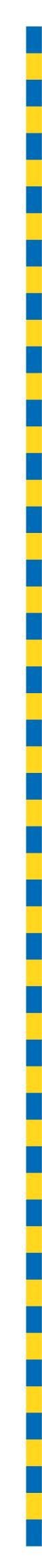 Register of Cost-Recovery Fees 2021-22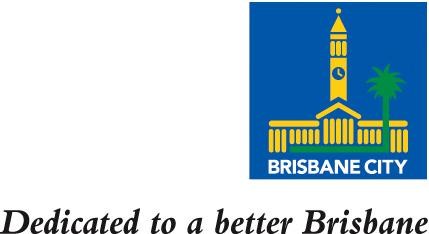 Table of ContentsADVERTISING……………………………………………………………………	1AGGREGATE SALES………………………………………………………	 2ANIMAL MANAGEMENT…………………………………..	2ASPHALT SALES………………………………………………	5BIMAP.…………………………………………………………	5BUILDING……………………………………………………	5BUS AND FERRY FARES…………………………………...……………..	8CEMETERIES AND CREMATORIA…………………………….	8CITY PLANNING…………………………………………….	8COMMUNUITY ORGANISATIONS: LEASES AND LICENSES…….	8CREDIT CARD PAYMENT SURCHARGE……………….	8DEVELOPMENT SERVICES ASSESSMENT AND COMPLIANCE	8DISHONOURED PAYMENTS …………………………….….	23DISPOSAL CHARGES FOR SOLID WASTE……….…….	23FILMING APPROVAL APPLICATIONS………………….……………..	23IMMUNISATION………………………………………….………………	23INFORMATION TO PUBLIC…………………………………………….	23LAND OWNERSHIP……………………………………..……………………	24LIBRARIES…………………………………………………………………	24LICENSING AND PERMITS………………………………………………..	24LIGHT UP BRISBANE AND HANG A BANNER…………………	35MALLS………………………………………………………..…………..	35PEST AND RODENT CONTROL…………………………..	36PHOTOGRAPHS…………………………………………………	36PLANETARIUM…………………………………………………………….	36PLUMBING AND DRAINAGE FEES…………………….……………….	36PUBLICATIONS…………………………………………….……….	39RATES SERVICES…………………………………………………………………………	40REGULATED PARKING FEES……………………………	41RIGHT TO INFORMATION / INFORMATION PRIVACY……………………….	42SEWERAGE HEADWORKS CHARGES……………………………….	42SIGNAGE FOR ROAD CLOSURES FOR EVENTS…………………..	42SWIMMING POOLS………………………………………………………………..	42TENDER DOCUMENTS……………………………………	42TRAFFIC………………………………………………………	42TRAFFIC SIGNAL ACTIVITIES……………………………………	43VENUE HIRE…………………………………………………..	43WATER SUPPLY HEADWORKS CHARGES…………….	43WELLNESS CENTRES……………………………………….	43NOTE:This Brisbane City Council Schedule of Fees and Charges (Schedule of Fees and Charges) represent the fees and charges presented to Council at the date of its annual budget meeting. Council may alter any of the fees and charges by resolution at any time prior to the next Budget Resolution. The fees and charges have been set by reference to existing Goods and Services Tax (GST) legislation and in accordance with Australian Taxation Office (ATO) rulings. Council reserves the right to alter the GST status of any fee and charge in accordance with any changes to GST legislation and to ATO rulings.Council has had various functions and responsibilities delegated to it under Queensland Government and Australian Government legislation. Whenever this legislation specifies the fees and charges that must be charged by Council for undertaking that function or responsibility, the value of any such fee or charge (if referred to in this document) will be automatically altered by Council to reflect any legislatively mandated changes from the date of such change. For other fees and charges set by Queensland Government and Australian Government legislation that are referred to in this document but not specified in amount, reference to that legislation is required to ascertain the current fee or charge.In accordance with section 238 of the City of Brisbane Act 2010 (Qld), Council has resolved to delegate to the Chief Executive Officer its powers to waive, refund, discount or remit any and all fees and charges set out in this Schedule of Fees and Charges and any fees and charges set by way of delegated power (as recorded in the Register of Delegations). For the avoidance of doubt, the Chief Executive Officer may only exercise this delegation in accordance with any notes contained in this Schedule of Fees and Charges and special conditions as set out in the Register of Delegations.In accordance with section 238 of the City of Brisbane Act 2010 (Qld), Council has resolved to delegate to the Chief Executive Officer its powers to set any fees and charges not otherwise set out in this Schedule of Fees and Charges. The Chief Executive Officer may only exercise this delegation in accordance with conditions as set out in the Register of Delegations.ADVERTISINGFees Payable for Advertising DevicesRelease of Removed Advertising DevicesExemptions from FeesAGGREGATE SALES										N/AANIMAL MANAGEMENTKeeping of AnimalsPermit FeesKeeping of Racehorses PermitAnimal Rehoming Centre FeesSale of AnimalsN/AMiscellaneous FeesN/AASPHALT SALES										N/ABIMAP								 				N/ABUILDINGBuilding Extensions of TimeBuilding CertificationWork completed within 30 working days – Level 2Work completed within 20 working days - Level 1Commercial propertiesBuilding ExemptionsBuilding Inspections and Written AdviceBuilding Work Referral Agency ResponseBuilding SearchesBuilding StatutoryFinalisation of historical building applicationsCopying of Building ApprovalsDocument LodgementBUS AND FERRY FARES						 			N/ACEMETERIES AND CREMATORIA							N/ACITY PLANNING											N/ACOMMUNUITY ORGANISATIONS: LEASES AND LICENSES		 	N/ACREDIT CARD PAYMENT SURCHARGE						N/ADEVELOPMENT SERVICES ASSESSMENT AND COMPLIANCEPre-Application Service FeesPre-lodgement servicesExemption CertificatesDevelopment Assessment FeesReferral agency to building work - Brisbane City Plan 2014Referral agency to building work - Queensland Development Code (QDC)Minor developmentDomestic developmentDemolition developmentReconfiguration developmentMultiple dwellingsDevelopment assessment area chargeOther application typesFees relating to changing a development application/approvalChange to a development applicationChange to a development approvalExtend or cancel a development approvalChange application where Council is an affected entitySpecific fees for development applications and miscellaneous fees and chargesOperational Work and Council Compliance Assessment FeesMinor and self-certified conditionsMinor plansStandard PlansOther plans and noticesMinor prescribed tidal workOther prescribed tidal workCompliance and Inspection feesRoadworksDrainageStormwater qualityLandscaping, parkland and streetscape worksEnvironmental ManagementErosion and sediment controlConstruction Management PlanAdditional compliance feesPlan sealing feesInfrastructure charges request for servicePlanning and Development CertificatesLimited Planning and Development Certificates (limited search)Standard Planning and Development Certificates (standard search)Full Planning and Development Certificates (full search)DISHONOURED PAYMENTS 								N/ADISPOSAL CHARGES FOR SOLID WASTE						N/AFILMING APPROVAL APPLICATIONS							N/AIMMUNISATION											N/AINFORMATION TO PUBLICLAND OWNERSHIPDeclared Plants and Overgrown LandN/AAssessment of Easement Surrender ApplicationsAssessment of Taking/Granting of Easement ApplicationsLIBRARIES											N/ALICENSING AND PERMITSMiscellaneous FeesEnvironmental Protection – Environmentally Relevant ActivityN/AEnvironmental Authorities – Environmentally Relevant ActivityEnvironmental Authority Annual Fees – Environmentally Relevant ActivityTransitional Environmental ProgramMonitoring Transitional Environmental ProgramN/ACaravan and Relocatable Home ParksEntertainment Venues and EventsEntertainment eventsEntertainment venuesAmplified Music VenuesFood Act 2016Design requirement assessments categorised by floor areaApplication for licence renewal (including annual temporary food stall)Food Safety ProgramsFood Safety Program application typesTemporary Food Stalls/Premises (Renewable/Non Renewable)Public Health (Infection Control for Personal Appearance Services)Display or Storage of Goods on Roadway/Footway – Annual Permit (excluding building work and activities associated with roads, footpaths and pedestrian areas)Excavate, Construct and/or Repair of Footway, Access Ramp, Crossing or DrivewayDepositing of Articles or Substances on Council Property (other than roadways/footpaths)Occupation of Footpaths, Verge or Pedestrian Areas for Construction, Maintenance and Other Building Related Activities (depositing materials, plant/machinery, shipping containers, cross kerb and channel etc.)Exemption from FeesFootpath DiningStanding Street Stall, Booth, Stand, Vehicle or Tables or Chairs used for a Commercial or Promotional ActivityBrisbane Food Trucks InitiativeOther Commercial Activities on Council LandLIGHT UP BRISBANE AND HANG A BANNER					N/AMALLSQueen Street Mall and Valley Malls (Brunswick Street and Chinatown)Annual outdoor dining application and consentA-frame sign application and consentHoarding application and consentVehicular/plant and machinery application and consentVenue hire in the Valley MallsPEST AND RODENT CONTROL								N/APHOTOGRAPHS											N/APLANETARIUM											N/APLUMBING AND DRAINAGE FEESApplications and permitsInspectionsBackflow Prevention DevicesDrainage PlansPUBLICATIONSSuperseded Planning SchemesCouncil and Committee Minutes (except Establishment and Co-ordination CommitteeN/AMiscellaneous DocumentsN/AStrategic Planning and Research PublicationsOther PublicationsRATES SERVICESInspection of Rates RecordsLimited rates searchCopy of rate accounts, financial statements and payment confirmations (July 1999 to present)Rate Account and Services Establishment FeeN/ASolicitors RequisitionsREGULATED PARKING FEESTraffic Area Zone 1 (as set out in Appendix B of this Schedule of Fees and Charges)N/ATraffic Area Zone 2 (as set out in Appendix B of this Schedule of Fees and Charges)N/ATraffic Area Zone 3 (as set out in Appendix B of this Schedule of Fees and Charges)N/AMotorcycle Parking (as set out in Appendix B) of this Schedule of Fees and ChargesN/AParking Meter or Metered Spaces – Removal/Temporary ClosureN/ATemporary Removal or Replacement of Parking Meter HeadN/AApproval as Commercial VehicleN/ARegulated Parking PermitRegulated Parking Permits for households/residentsRegulated Parking Permits for organisationsRIGHT TO INFORMATION / INFORMATION PRIVACY			 	N/ASEWERAGE HEADWORKS CHARGES							N/ASIGNAGE FOR ROAD CLOSURES FOR EVENTS					N/ASWIMMING POOLS						 				N/ATENDER DOCUMENTS						 			N/ATRAFFICAbandoned and/or Unregistered VehiclesConstruction Work ZoneN/ADamaged Parking SignsN/ADamaged Traffic SignsN/ADirection SignsN/AReserved ParkingN/AStreet Lighting – Self CertificationN/AAbandoned Shopping TrolleySupply of Plans Only Related to Traffic Control DevicesN/ASupply of Written Information on Traffic Control DevicesN/ATraffic Works (Other)N/ABike Shelter AccessN/ATRAFFIC SIGNAL ACTIVITIES								N/AVENUE HIRE											N/AWATER SUPPLY HEADWORKS CHARGES				 		N/AWELLNESS CENTRES										N/AApplication feeEach application$79.00$0.00$79.00s.99(2)(a)Advertising Devices Local Law 2021, section 15Assessment fee – approved (Level 1) or temporaryEach advertising device$181.90$0.00$181.90s.99(2)(a)Advertising Devices Local Law 2021, section 15Assessment fee – approved (Level 2)Each advertising device$968.30$0.00$968.30s.99(2)(a)Advertising Devices Local Law 2021, section 15Assessment fee – approved (Level 3)Each advertising device$5,016.40$0.00$5,016.40s.99(2)(a)Advertising Devices Local Law 2021, section 15Generally inappropriate assessment – Level 1Each sign additional to assessment fee$152.20$0.00$152.20s.99(2)(a)Advertising Devices Local Law 2021, section 15Generally inappropriate assessment – Level 2Each sign additional to assessment fee$834.10$0.00$834.10s.99(2)(a)Advertising Devices Local Law 2021, section 15Generally inappropriate assessment – Level 3Each sign additional to assessment fee$4,321.15$0.00$4,321.15s.99(2)(a)Advertising Devices Local Law 2021, section 15Approval fee – annually renewable advertising device – Level 1Each advertising device per annum$78.95$0.00$78.95s.99(2)(a)Advertising Devices Local Law 2021, section 15 & section 20(2)Approval fee – annually renewable advertising device – Level 2Each advertising device per annum$156.75$0.00$156.75s.99(2)(a)Advertising Devices Local Law 2021, section 15 & section 20(2)Approval fee – annually renewable advertising device – Level 3Each advertising device per annum$1,444.05$0.00$1,444.05s.99(2)(a)Advertising Devices Local Law 2021, section 15 & section 20(2)Approval fee – temporary advertising deviceEach advertising device per month or part thereof$24.05$0.00$24.05s.99(2)(a)Advertising Devices Local Law 2021, section 15Change an applicationEach advertising device$156.75$0.00$156.75s.99(2)(a)Advertising Devices Local Law 2021, section 15Amend an approvalEach advertising device$156.75$0.00$156.75s.99(2)(a)Advertising Devices Local Law 2021, section 25(4)Transfer of licenceEach application$78.95$0.00$78.95s.99(2)(a)Advertising Devices Local Law 2021, section 27(7)Note 1: Approval for multiple advertising devices on a single site may be sought on a single application form.Note 2: Approval for multiple advertising devices on multiple sites such as a new residential estate or large development may be sought on a single application as an advertising package. The application is required to contain all proposed advertising devices whether permitted or requiring approval, however an approval fee is only payable for approved advertising devices.Note 3: Approval for multiple advertising devices on multiple properties, where those properties are not part of a single large development and where the advertising devices relate to multiple licence holders, must be sought on separate applications (e.g. one application per site/licence holder).Note 4: An application must be made for any advertising devices on a heritage site, even if that sign is described as permitted in the Advertising Devices Local Law 2021 in the applicable city environment. The Level 2 application and assessment fee will apply for advertising devices on a heritage site. No approval fee will be prescribed if the advertising device would have otherwise been permitted.Note 5: An application can be made for a type of advertising device not described in the Advertising Devices Local Law 2021, in which case, the Level 2 application and assessment fee will apply.Note 6: Generally inappropriate applications must include the assessment fee for the sign type and the generally inappropriate assessment fee.Note 7: All applications for temporary advertising devices are to be assessed as a Level 1 application.Note 8: Advertising devices placed or held on a Council footway to advocate for a particular cause or issue, where not involving the promotion of a particular product, company or organisation, are exempt from the above fees.Note 9: The relevant generally inappropriate assessment fee applies to a change application, where the change results in the proposed advertising device requiring a generally inappropriate assessment.Fee for release of advertising deviceEach device$224.25$0.00$224.25s.99(2)(d)Advertising Devices Local Law 2021, section 29(1)Organisations listed in Appendix A of this Schedule of Fees and Charges and not-for-profit educational, childcare and sporting organisations (statutory declaration required) are exempt from all fees, provided the advertising device does not contain any third-party advertising.Registration – non-desexed dog first yearEach dog – per year$113.20$0.00$113.20s.99(2)(a)Animal Management (Cats and Dogs) Act 2008, sections 46(b)(i), 50 and 52Registration – non-desexed dog subsequent yearsEach dog – per year$151.00$0.00$151.00s.99(2)(a)Animal Management (Cats and Dogs) Act 2008, sections 46(b)(i), 50 and 52Registration – desexed dog first yearEach dog – per year$39.50$0.00$39.50s.99(2)(a)Animal Management (Cats and Dogs) Act 2008, sections 46(b)(i), 50 and 52Registration – desexed dog subsequent yearsEach dog – per year$52.65$0.00$52.65s.99(2)(a)Animal Management (Cats and Dogs) Act 2008, sections 46(b)(i), 50 and 52Registration – desexed dog adopted through an approved facilityEach dog – per year$26.35$0.00$26.35s.99(2)(a)Animal Management (Cats and Dogs) Act 2008, sections 46(b)(i), 50 and 52Note 1: Pensioner owners receive a 50% reduction on the dog registration fee.Each dog – per years.99(2)(a)Animal Management (Cats and Dogs) Act 2008, sections 46(b)(i), 50 and 52Registration – declared dangerous dog and/or a declared menacing dog – first year or in the case of non-compliance with the conditions of keeping and the performance of the dog is found after performance review (this includes the initial issue of a dangerous dog sign, tag and collar)Each dog – per year$592.65$0.00$592.65s.99(2)(a)Animal Management (Cats and Dogs) Act 2008, sections 46(b)(i) and 50Registration – declared dangerous dog – subsequent years upon successful performance review and the continuing compliance with the conditions of the declarationEach dog – per year$196.80$0.00$196.80s.99(2)(a)Animal Management (Cats and Dogs) Act 2008, sections 46(b)(i) and 50Registration – declared menacing dog (non-desexed dog) – subsequent years upon successful performance review and the continuing compliance with the conditions of the declarationEach dog – per year$196.80$0.00$196.80s.99(2)(a)Animal Management (Cats and Dogs) Act 2008, sections 46(b)(i), 50 and 52Registration – declared menacing dog (desexed dog) – subsequent years upon successful performance review and the continuing compliance with the conditions of the declarationEach dog – per year$124.75$0.00$124.75s.99(2)(a)Animal Management (Cats and Dogs) Act 2008, sections 46(b)(i), 50 and 52Registration – declared regulated animal (other than a dog) – first year and/or non-compliance with the conditions of keeping and the performance of the animal (this includes the initial issue of a declared animal sign)Each animal – per year$592.65$0.00$592.65s.99(2)(a)Animals Local Law 2017, section 30(4)Registration – declared regulated animal (other than a dog) – subsequent years upon successful performance review and the continuing compliance with conditions of the declarationEach animal – per year$196.80$0.00$196.80s.99(2)(a)Animals Local Law 2017, section 30(4)Internal review of an original decision of the Animals Local Law 2017Each$311.20$0.00$311.20s.99(2)(a)Animal Management (Cats and Dogs) Act 2008, section 180 or Animals Local Law 2017, section 58Declared dangerous dog, declared menacing dog, regulated animal replacement sign or guard dog signEach$16.60$0.00$16.60s.99(2)(a)Animal Management (Cats and Dogs) Act 2008, Schedule 1 section 5 or Animals Local Law 2017 sections 19 and 31Replacement distinctive collar for a declared dangerous or declared menacing dogEach$34.41$3.44$37.85s.99(2)(a)Animal Management (Cats and Dogs) Act 2008, Schedule 1 section 2ANote 2: Where the original decision is overturned by an internal review, a full refund of the prescribed fee for the internal review will be provided.Note 3: A registration concession is allowed for a non-desexed pedigree show dog owned by a member of Dogs Queensland, or a greyhound owned by a licensee of the Greyhound Racing Control Board. Proof of eligibility for concession is required in the form of relevant certificates.Note 4: Concessional registration rate is as per the desexed dog rates.Note 5: To be entitled to the pensioner fee for dog registration, the pensioner must be in receipt of a Centrelink Pension or a Department of Veterans' Affairs Pension and hold a current Pensioner Concession Card or Repatriation Health Card – for all conditions.Note 6: The declared regulated animal, declared dangerous dog or declared menacing dog registration fee will be payable from the date of declaration.Note 7: Approved facilities include Council's Animal Rehoming Centres, RSPCA Centres and select pet shops.Application for permitPer application$297.45$0.00$297.45s.99(2)(a)Animals Local Law 2017, section 8(2)Note 1: Initial application fee includes first year's permit fee. If application is unsuccessful the annual permit fee will be refunded.Self-assessable permit applicationEach application$88.05$0.00$88.05s.99(2)(a)Animals Local Law 2017, section 23Application to amend conditions of permit by permit holderEach application$115.50$0.00$115.50s.99(2)(a)Animals Local Law 2017, section 15(2)Annual permit feePer permit$181.90$0.00$181.90s.99(2)(a)Animals Local Law 2017, section 14(3)Note 2: Permit fee includes circumstances in which keeping an animal requires a permit under the Animals Local Law 2017 and excludes racehorses.Note 3: The self-assessable permit application fee excludes poultry.Number of racehorses:– 1 to 9Each year$304.35$0.00$304.35s.99(2)(a)Animals Local Law 2017, section 8(2) or 14(3)– 10 to 14Each year$505.65$0.00$505.65s.99(2)(a)Animals Local Law 2017, section 8(2) or 14(3)– 15 to 19Each year$606.35$0.00$606.35s.99(2)(a)Animals Local Law 2017, section 8(2) or 14(3)– 20 to 24Each year$673.90$0.00$673.90s.99(2)(a)Animals Local Law 2017, section 8(2) or 14(3)– 25 and overEach year$758.55$0.00$758.55s.99(2)(a)Animals Local Law 2017, section 8(2) or 14(3)Livestock housing and maintenance shall be for each day or part thereof during which the animal is impoundedEach animal$117.85$0.00$117.85s.99(2)(a)Animals Local Law 2017, section 40(2)Small animal housing and maintenance shall be for each day or part thereof during which the animal is impoundedEach animal$57.90$0.00$57.90s.99(2)(a)Animals Local Law 2017, section 40(2)Note 1: Small animals include – calves, goats, sheep, pigs, etc.Impound charge for dogs - for first day release fee where dog is microchipped or wearing ID tagsPer dog$37.55$0.00$37.55s.99(2)(a)Animals Local Law 2017, section 40(2)Impound charge for dogs - first day release fee where dog is not microchipped or wearing ID tagsPer dog$56.05$0.00$56.05s.99(2)(a)Animals Local Law 2017, section 40(2)Impound charge for dogs - each subsequent day impoundedPer dog$24.95$0.00$24.95s.99(2)(a)Animals Local Law 2017, section 40(2)Impound charge for seized or declared dangerous dogs - first day release feePer dog$106.45$0.00$106.45s.99(2)(a)Animals Local Law 2017, section 40(2)Impound charge for seized or declared dangerous dogs - subsequent day feePer dog$30.55$0.00$30.55s.99(2)(a)Animals Local Law 2017, section 40(2)Impound charge for cats - first day release fee where cat is microchipped or wearing ID tagsPer cat$28.55$0.00$28.55s.99(2)(a)Animals Local Law 2017, section 40(2)Impound charge for cats - first day release fee where cat is not microchipped or wearing ID tagsPer cat$43.45$0.00$43.45s.99(2)(a)Animals Local Law 2017, section 40(2)Impound charge for cats - each subsequent day impoundedPer cat$14.30$0.00$14.30s.99(2)(a)Animals Local Law 2017, section 40(2)Impound charge for small pets - each dayPer animal$15.95$0.00$15.95s.99(2)(a)Animals Local Law 2017, section 40(2)Note 2: Small pets include fowl, birds, guinea pigs or rodents.Animal surrender feePer animal$34.32$3.43$37.75s.99(2)(a)Animals Local Law 2017, section 32(1)(e)For the purpose of the Sustainable Planning Act 2009, the Planning Act 2016 and the Building Act 1975, wherever a fee or charge is prescribed by this Schedule of Fees and Charges of performing a function under those acts, the fee or charge is payable by the person who makes application to Council for the performance of that function to which the fee or charge relates. Payment of the fee needs to occur at the time of lodgement of the application.A discount of 50% shall be allowed in respect of building applications received on behalf of organisations in Appendix A of this Schedule of Fees and Charges. Where a proposal by an organisation listed in Appendix A of this Schedule of Fees and Charges is primarily for commercial purposes, no discount will be allowed.Application for second extension of time for building development application. Requires assessment and decision.Each application$504.50$0.00$504.50s.99(2)(e)Building Act 1975, section 97(2)New single storey dwelling including removal dwellingWith two inspections – frame and final (footing and slab done by engineer)$1,604.86$160.49$1,765.35s.99(2)(a)Sustainable Planning Act 2009, section 260; Planning Act 2016, section 51New two storey dwelling including removal dwellingWith two inspections – frame and final (footing and slab done by engineer)$1,879.41$187.94$2,067.35s.99(2)(a)Sustainable Planning Act 2009, section 260; Planning Act 2016, section 51Major additions/alterations (> 50 square metres)With two inspections – frame and final (footing and slab done by engineer)$1,484.23$148.42$1,632.65s.99(2)(a)Sustainable Planning Act 2009, section 260; Planning Act 2016, section 51Minor additions/alterations (< 50 square metres) (e.g. < 50 square metres inclusive of decks, patio roofs, verandahs + bedroom)With two inspections – frame and final (footing and slab done by engineer)$1,018.27$101.83$1,120.10s.99(2)(a)Sustainable Planning Act 2009, section 260; Planning Act 2016, section 51Minor additions/alterations (> 50 square metres) (e.g. > 50 square metres inclusive of bedroom + verandah)With two inspections – frame and final (footing and slab done by engineer)$1,275.18$127.52$1,402.70s.99(2)(a)Sustainable Planning Act 2009, section 260; Planning Act 2016, section 51Domestic/outbuilding (e.g. reinforcing steel)Each additional inspection$550.14$55.01$605.15s.99(2)(a)Sustainable Planning Act 2009, section 260; Planning Act 2016, section 51Assessment of amended plans private dwellings – new, additions/alterations, outbuildingsEach assessment$681.18$68.12$749.30s.99(2)(a)Sustainable Planning Act 2009, section 260; Planning Act 2016, section 51Outbuildings single storey with engineer's certificateEach inspection$970.41$97.04$1,067.45s.99(2)(a)Sustainable Planning Act 2009, section 260; Planning Act 2016, section 51Outbuildings single storey without engineer's certificateEach inspection$1,066.05$106.60$1,172.65s.99(2)(a)Sustainable Planning Act 2009, section 260; Planning Act 2016, section 51Consideration of open carport within six metre road clearanceEach assessment$933.95$93.40$1,027.35s.99(2)(a)Sustainable Planning Act 2009, section 260; Planning Act 2016, section 51Retaining wall/fences engineer's certificate includes final inspectionEach inspection$886.09$88.61$974.70s.99(2)(a)Sustainable Planning Act 2009, section 260; Planning Act 2016, section 51Swimming poolsEach assessment and final inspection$1,231.45$123.15$1,354.60s.99(2)(a)Sustainable Planning Act 2009, section 260; Planning Act 2016, section 51Swimming pools (e.g. pool fence)Each additional inspection$549.14$54.91$604.05s.99(2)(a)Sustainable Planning Act 2009, section 260; Planning Act 2016, section 51Assessment of amended plans other than private dwellings – new, additions/alterationsEach assessment$872.59$87.26$959.85s.99(2)(a)Sustainable Planning Act 2009, section 260; Planning Act 2016, section 51DemolitionEach assessment$844.55$84.45$929.00s.99(2)(a)Sustainable Planning Act 2009, section 260; Planning Act 2016, section 51Pontoons with engineer's certificateOne assessment and final inspection$1,002.64$100.26$1,102.90s.99(2)(a)Sustainable Planning Act 2009, section 260; Planning Act 2016, section 51Extension of currency period – first time onlyEach extension of time$446.18$44.62$490.80s.99(2)(a)Sustainable Planning Act 2009, section 260; Planning Act 2016, section 86Work completed within 20 working days. Add Level 1 fee to appropriate Level 2 fee above.PLUS appropriate Level 2 fee$178.91$17.89$196.80s.99(2)(a)Sustainable Planning Act 2009, section 260; Planning Act 2016, section 51Finalisation of the certificate of classification for commercial properties. This is a price on application fee (GST will apply).Eachs.99(2)(e)Building Act 1975, section 51Application for an exemption from compliance with the swimming pool fencing standards. Requires inspection, assessment and decision.Each application$711.60$0.00$711.60s.99(2)(e)Building Act 1975, sections 235 and 245Application to occupy a building other than a Class 1, 2, 3 or 4 for residential purposes. Requires inspection, assessment and decision.Each application$711.60$0.00$711.60s.99(2)(e)Building Act 1975, section 119Application for pool safety certificate inspection. Requires inspection, assessment and decision.Each application$426.45$42.65$469.10s.99(2)(e)Building Act 1975, section 246AHApplication for written advice for a residential service building for compliance against the Residential Services Building Standards. Requires inspection, assessment and decision.Each room$20.60$0.00$20.60s.99(2)(a)Residential Services (Accreditation) Act 2002, section 29(5)Application for residential building, compliance Building StandardsMinimum charge$711.60$0.00$711.60s.99(2)(a)Residential Services (Accreditation) Act 2002, section 29(5)Application for written advice for budget accommodation buildings for compliance against the Fire Safety Standard. Requires inspection, assessment and decision.Each room$20.60$0.00$20.60s.99(2)(e)Building Act 1975, section 222Minimum charge$711.60$0.00$711.60s.99(2)(e)Building Act 1975, section 222Referral agency response for building work on a local heritage place (lodged via email)Each application$351.25$0.00$351.25s.99(2)(a)Sustainable Planning Act 2009, section 282(1); Planning Act 2016, section 54Application for deciding whether the local government requires security for the rebuilding of a building or other structure removed from another site. Requires inspection, assessment and decision.Each application$711.60$0.00$711.60s.99(2)(a)Sustainable Planning Act 2009, section 282(1); Planning Act 2016, section 54Where an application for deciding whether the local government requires security for the rebuilding of a building or other structure removed from another site. Requires amendment and decision by Council for an existing application that is less than three months old.Each application$357.00$0.00$357.00s.99(2)(a)Sustainable Planning Act 2009, section 282(1); Planning Act 2016, section 54Application for deciding whether the local government requires security for the removal of a building or other structure whether for rebuilding at another site or notEach application$357.00$0.00$357.00s.99(2)(a)Sustainable Planning Act 2009, section 282(1); Planning Act 2016, section 54Types of building searches available include building records, building inspections, certificate of occupancy, property notices and letter of information.Standard building searchEach search$86.75$0.00$86.75s.99(2)(c)Sustainable Planning Act 2009, section 723; Planning Act 2016, section 264; Planning Regulation 2017 Schedule 22Building search guaranteed within three days after date of lodgementEach search$178.20$0.00$178.20s.99(2)(c)Sustainable Planning Act 2009, section 723; Planning Act 2016, section 264; Planning Regulation 2017 Schedule 22Finalisation of one building approval (domestic) where time has lapsedEach final inspection$1,083.45$0.00$1,083.45s.99(2)(e)Building Act 1975, section 51Finalisation of two building approvals (domestic) where time has lapsedEach final inspection (inspections performed as part of one site visit)$1,487.30$0.00$1,487.30s.99(2)(e)Building Act 1975, section 51Finalisation of three building approvals (domestic) where time has lapsedEach final inspection (inspections performed as part of one site visit)$1,982.75$0.00$1,982.75s.99(2)(e)Building Act 1975, section 51Finalisation of swimming pool (pool steel certificate where applicable must be provided by owner)Each final inspection$1,125.70$0.00$1,125.70s.99(2)(e)Building Act 1975, section 51Assessment of amended plans private dwellings – new, additions/alterations, outbuildingsEach assessment$870.60$0.00$870.60s.99(2)(e)Building Act 1975, section 51Assessment of amended plans other than private dwellings – new, additions/alterationsEach assessment$919.90$0.00$919.90s.99(2)(e)Building Act 1975, section 51Preparation of commercial quotationEach$814.41$81.44$895.85s.99(2)(e)Building Act 1975, section 51Finalisation of the Certificate of Classification for commercial properties. This is a price on application fee (GST will be a mixed supply).Eachs.99(2)(e)Building Act 1975, section 51Copy of building approval documentsPer building record$155.60$0.00$155.60s.99(2)(c)Sustainable Planning Act 2009, section 723 (3) and (4); Planning Act 2016, section 264; Planning Regulation 2017 Schedule 22Additional fee applicable for complex requests requiring additional time (exceeding 0.5 hours)Per building record$51.85$0.00$51.85s.99(2)(c)Sustainable Planning Act 2009, section 723 (3) and (4); Planning Act 2016, section 264; Planning Regulation 2017 Schedule 22The Planning Act 2016 and the Building Act 1975 require a private certifier to lodge building work documentation with Council including all building structures classes 1–10 inclusive and special structures where Notice of Engagement, Decision Notice, Final Notice/Certificate of Occupancy and attachments are lodged.Electronic lodgements using Council's online portalEach notice of engagement$64.20$0.00$64.20s.99(2)(a)Sustainable Planning Act 2009, section 260(1)(d)(i); Planning Act 2016, section 51Hard copy document lodgementsEach approval$112.05$0.00$112.05s.99(2)(a)Sustainable Planning Act 2009, section 260(1)(d)(i); Planning Act 2016, section 51These fees apply irrespective of whether Council's role is assessment manager, referral agency or similar role administering/assessing/deciding the application/matter.These fees apply to development applications, requests for Council compliance assessment and matters under the Planning Act 2016, Sustainable Planning Act 2009, Integrated Planning Act 1997, South Bank Corporation Act 1989, or equivalent replacement legislation.A separate fee is to be calculated for each assessable component of an application.For staged development, each development stage is treated as a separate assessable component for fee purposes.Applications involving extensions to existing approved development will be charged for the new development component only.Applications involving more than one development description (e.g. mixed use development for multiple dwelling and shop) will be charged the sum of the fees for each assessable component.Applications involving Material Change of Use and building work components (where the building work is explicitly in relation to the Material Change of Use) will only be charged an assessment fee for the Material Change of Use component.An administration fee will apply for amendments to lodgement documentation (including fee quotes) or incomplete lodgement by an applicant during the application stage.Council's RiskSMART Process:– Council's RiskSMART process can streamline the way certain types of straightforward development applications are assessed. To be eligible for this service the proposed planning application must be compiled and submitted by an accredited RiskSMART consultant, and the planning application must meet all other RiskSMART application requirements as determined by the RiskSMART delegate.Where an application under the Environmental Protection Act 1994 involves an Environmentally Relevant Activity (ERA), additional assessment fees will apply – refer to the "Environment Protection – Environmentally Relevant Activity" section under LICENSING AND PERMITS.An applicant may request a fee refund after withdrawing a development application (Chapter 3, Planning Act 2016). All fee refund requests are to be made in writing to Council and a decision for a refund will be made by Council on a case-by-case basis. A withdrawn application may receive:– 75% refund for a development application at the application stage– 50% refund for a development application at the information stage– 25% refund for a development application at the public notification stage; or– nil refund for a development application at the decision stage.The above percentage refunds are to be read as a guide only. Any potential refund will be assessed and determined on a case-by-case basis, which may vary from the nominal percentages listed.A customer may request in writing to Council, a fee refund after withdrawing an application or request for service which is not for a development application (Chapter 3, Planning Act 2016). Any fee refunds given will be assessed and determined on a case-by-case basis at the discretion of Council.Development Services assessment and compliance fees and charges may be reduced where it is demonstrated that exceptional circumstances support a reduced fee. Any fee reductions given are determined at the discretion of Council.A discount of 50% of the fee will be allowed in respect of Development Services assessment and compliance fees paid on behalf of charitable and religious organisations listed in Appendix A of this Schedule of Fees and Charges. Where the proposal is primarily for commercial purposes, no discount will be allowed despite being listed in Appendix A of this Schedule of Fees and Charges.Referral agency response to referrals required under the Planning Act 2016 and the Sustainable Planning Act 2009. Unless stated otherwise, the fee for a request for a referral agency response to certain referrals (published on Council's website) is the same as the fee applied where Council is the assessment manager for development.Development Services assessment fees and charges – points based fee calculation system:– Development Services have applied a fee calculation methodology utilising a points system which is applied to most of Development Services' fees for service. The point system utilises the allocation of a number of points to a fee for service, in lieu of a dollar value.– The dollar value of a point will be defined by this Schedule of Fees and Charges, with each Development Services fee for service also being defined in this Schedule of Fees and Charges as a dollar value.– Development Services' regular annual fees and charges brochure will reflect the points based fee calculation system.– The value of a point for the 2021-22 financial year is $122.00.Development Services may accept a request for consideration that assessable development be issued an exemption certificate under section 46 of the Planning Act 2016. A fee for consideration to grant an exemption certificate will be payable prior to the assessment of the request. The fee for a request for consideration assessable development be issued an exemption certificate (section 46 of the Planning Act 2016) is listed in the Pre-Application Stage of this section of the Schedule of Fees and Charges.– Where a development is issued an exemption certificate (section 46 of the Planning Act 2016), the development may occur without the need for further development application under the local government planning scheme (Brisbane City Plan 2014), subject to the terms and validity period outlined in the exemption certificate.Request for written urban design advice provided by the Independent Design Advisory Panel (IDAP)Each request$1,830.00$0.00$1,830.00s.99(2)(c)Planning Act 2016, section 57(4)Request for Heritage Exemption Certificate to carry out development on a local heritage place made assessable by Brisbane City Plan 2014 ^Each request$732.00$0.00$732.00s.99(2)(a)Queensland Heritage Act 1992, section 72^ A 50% discount applies to this fee for not-for-profit organisations who are not listed in Appendix A and have a principle objective consistent with the definitions of 'welfare' or 'community' as defined in the Revenue Statement under Concessions for Rates and Charges, in the ‘Eligible Not-for-Profit Organisations’ section.Development Services assessment fees apply to development applications for Material Change of Use, reconfiguring a lot and building work, whether the application is for a preliminary approval (sections 241 and 242 of the Sustainable Planning Act 2009; section 49 of the Planning Act 2016) or a development permit (section 243 of the Sustainable Planning Act 2009; section 49 of the Planning Act 2016), or a preliminary approval variation request (section 50 of the Planning Act 2016).Applicants are required to pay an assessment fee for the development application to be considered properly made. These fees are listed under development assessment fees.Request to Council for assessment as a referral agency of a development application for building work as identified by Schedule 9, Part 3 Division 2 of the Planning Regulation 2017Each referral trigger$854.00$0.00$854.00s.99(2)(a)Planning Regulation 2017, Schedule 9 (Building Work under Building Act 1975), Part 3, Division 2Note: Where development is for Material Change of Use or building work for a dwelling house, Council may include an early referral agency response for any further or subsequent building approval. This would only be applicable where Council would be a referral agency to the development application for the building work, under Schedule 9, Part 3 Division 2 of the Planning Regulation 2017.Request for assessment against the QDC design and siting requirements (inspection, assessment and decision by Council)Each request$854.00$0.00$854.00s.99(2)(a)Sustainable Planning Act 2009, section 282(1); Planning Act 2016, section 54, Building Act 1975 section 46Request for assessment against the QDC design and siting requirements (eligibility criteria and lodgement requirements are applicable)Each request$610.00$0.00$610.00s.99(2)(a)Sustainable Planning Act 2009, section 282(1); Planning Act 2016, section 54, Building Act 1975 section 46Request for amendment of an assessment against the QDC design and siting requirements (applicable within 12 months of original response)Each request$366.00$0.00$366.00s.99(2)(a)Sustainable Planning Act 2009, section 282(1); Planning Act 2016, section 54, Building Act 1975 section 46Minor development includes:– single instance of small-scale building work or a single instance of small-scale demolition work requiring a development approval to a dwelling house (e.g. an additional room, garage, swimming pool, deck, carport or shed)Flat feeAssessable component$610.00$0.00$610.00s.99(2)(a)Sustainable Planning Act 2009, sections 260, 272, 370, 401, 402; Planning Act 2016, sections 51, 54, 86, 319Domestic type A (new) includes:– a new dwelling house– a home-based businessFlat feeAssessable component$1,952.00$0.00$1,952.00s.99(2)(a)Sustainable Planning Act 2009, sections 260, 272, 370, 401, 402; Planning Act 2016, sections 51, 54, 86, 319Domestic type B (extension) includes:– extension to a dwelling house– extension to a single unit of a multiple dwelling and/or dual occupancyFlat feeAssessable component$1,220.00$0.00$1,220.00s.99(2)(a)Sustainable Planning Act 2009, sections 260, 272, 370, 401, 402; Planning Act 2016, sections 51, 54, 86, 319Demolition type A includes:– full demolition of a structure whether or not lodged in conjunction with an accompanying aspect of development (e.g. standalone demolition or removal of a building, or demolition of a building to facilitate a development); orAssessable component$2,928.00$0.00$2,928.00s.99(2)(a)Sustainable Planning Act 2009, sections 260, 272, 370, 401, 402; Planning Act 2016, sections 51, 54, 86, 319– demolition on the site of a Heritage Place.Demolition type B includes:– Partial demolition of a building/structure whether or not lodged in conjunction with an accompanying aspect of the development (e.g. partial demolition triggered under the traditional building character overlay)Assessable component$976.00$0.00$976.00s.99(2)(a)Sustainable Planning Act 2009, sections 260, 272, 370, 401, 402; Planning Act 2016, sections 51, 54, 86, 319– Partial demolition of a structure that is not minorReconfiguration development includes:– Reconfiguring a Lot to create two or more resulting allotments (includes common property, parks, balance lots and retention basins)– rearranging boundaries to resolve encroachments– access easement– subdivision under the Body Corporate and Community Management Act 1997.Note 1: The base charge for this development type incurs an additional fee per resulting lot to be added to the base charge.Base charge, includes up to two lotsAssessable component PLUS$3,660.00$0.00$3,660.00s.99(2)(a)Sustainable Planning Act 2009, sections 260, 272, 370, 401, 402; Planning Act 2016, sections 51, 54, 86, 319Additional fee per lot, 3-30 lotsAssessable component PLUS$732.00$0.00$732.00s.99(2)(a)Sustainable Planning Act 2009, sections 260, 272, 370, 401, 402; Planning Act 2016, sections 51, 54, 86, 319Additional fee per lot, more than 30 lotsAssessable component$610.00$0.00$610.00s.99(2)(a)Sustainable Planning Act 2009, sections 260, 272, 370, 401, 402; Planning Act 2016, sections 51, 54, 86, 319Assessment of proposed structure plan or centre concept plan:– Site less than 20 hectaresEach plan$10,736.00$0.00$10,736.00s.99(2)(a)Sustainable Planning Act 2009, sections 260, 272, 370, 401, 402; Planning Act 2016, sections 51, 54, 86, 319– Site of 20 hectares or moreEach plan$18,178.00$0.00$18,178.00s.99(2)(a)Sustainable Planning Act 2009, sections 260, 272, 370, 401, 402; Planning Act 2016, sections 51, 54, 86, 319Note 2: If a structure plan or centre concept plan is required by the local planning instrument, this fee is to be paid prior to the application being considered properly made.Multiple dwellings is the creation of residential accommodation involving self-contained units. This includes:– multiple dwelling (e.g. apartments, flats or units)– dual occupancy (e.g. duplex)– retirement facilityNote 1: The base charge for this development type includes up to two resulting units. An additional fee per resulting unit greater than two units is to be added to the base charge.Note 2: Where the proposed development falls within a higher specified threshold, the fee is calculated for each applicable threshold plus the base charge.Base charge, includes up to two unitsAssessable component PLUS$7,320.00$0.00$7,320.00s.99(2)(a)Sustainable Planning Act 2009, sections 260, 272, 370, 401, 402; Planning Act 2016, sections 51, 54, 86, 319Fee per unit, more than two units up to and including 70 unitsAssessable component PLUS$610.00$0.00$610.00s.99(2)(a)Sustainable Planning Act 2009, sections 260, 272, 370, 401, 402; Planning Act 2016, sections 51, 54, 86, 319Additional fee per unit, more than 70 unitsAssessable component$366.00$0.00$366.00s.99(2)(a)Sustainable Planning Act 2009, sections 260, 272, 370, 401, 402; Planning Act 2016, sections 51, 54, 86, 319This fee relates to development for uses such as food and drink outlets, industry, offices, shops or warehouses, and is the combination of the below areas:– Gross Floor Area (GFA) as defined by the Brisbane City Plan 2014– areas not forming part of the definition of GFA, integral to the development (e.g. unenclosed structures, decks, awnings, outdoor storage/stockpiling areas, footpath dining, or the like).For a preliminary approval variation request to override the local planning instrument (section 50 of the Planning Act 2016), where the application is not appropriately reflected by another development type, then the development assessment area charge is to be applied to the site area of the land subject to the preliminary approval variation request.Base charge includes up to 50m2 of development assessment area chargeAssessable component PLUS$4,392.00$0.00$4,392.00s.99(2)(a)Sustainable Planning Act 2009, sections 260, 272, 370, 401, 402; Planning Act 2016, sections 51, 54, 86, 319Additional fee per 100 m2 or part thereof, 51 m2 to 2,050 m2Assessable component PLUS$488.00$0.00$488.00s.99(2)(a)Sustainable Planning Act 2009, sections 260, 272, 370, 401, 402; Planning Act 2016, sections 51, 54, 86, 319Additional fee per 100 m2 or part thereof, greater than 2,050 m2Assessable component$366.00$0.00$366.00s.99(2)(a)Sustainable Planning Act 2009, sections 260, 272, 370, 401, 402; Planning Act 2016, sections 51, 54, 86, 319This fee is applied to the assessment of accommodation uses, not involving self-contained units, including:– community care centre– community residence– relocatable home park– residential care facility– rooming accommodation– short-term accommodation.Alterations to facade facing Queen Street, Brunswick Street or Chinatown MallsEach request$1,464.00$0.00$1,464.00s.99(2)(a)Sustainable Planning Act 2009, sections 260, 272, 370, 401, 402; Planning Act 2016, sections 51, 54, 86, 319Other development applications/matters over land not within Council's jurisdiction where Council is not the assessment manager. A charge of 50% of the current development application fee will apply (GST will not apply).s.99(2)(a)Sustainable Planning Act 2009, sections 260, 272, 370, 401, 402; Planning Act 2016, sections 51, 54, 86, 319Fee in addition to the regular application charge for a preliminary approval variation request to affect the local planning instrument (section 50 of the Planning Act 2016):– Where the preliminary approval variation request is applied to various aspects of development, then this fee is to be applied to each aspect (e.g. variation request to change the level of assessment for the future development of a site):– Domestic development type and operational workEach request$366.00$0.00$366.00s.99(2)(a)Sustainable Planning Act 2009, sections 260, 272, 370, 401, 402; Planning Act 2016, sections 51, 54, 86, 319– Demolition development typeEach request$610.00$0.00$610.00s.99(2)(a)Sustainable Planning Act 2009, sections 260, 272, 370, 401, 402; Planning Act 2016, sections 51, 54, 86, 319– Multiple dwellings/development assessment area charge/reconfiguration development typesEach request$1,708.00$0.00$1,708.00s.99(2)(a)Sustainable Planning Act 2009, sections 260, 272, 370, 401, 402; Planning Act 2016, sections 51, 54, 86, 319Request for consideration under a superseded planning scheme (section 95 of the Sustainable Planning Act 2009, section 29 of the Planning Act 2016):– Minor/domestic/demolition development type and operational workEach request$976.00$0.00$976.00s.99(2)(a)Sustainable Planning Act 2009, section 95; Planning Act 2016, section 29– Multiple dwellings/development assessment area charge/reconfiguration development typesEach request$2,318.00$0.00$2,318.00s.99(2)(a)Sustainable Planning Act 2009, section 95; Planning Act 2016, section 29The term ‘current application fee’ refers to the fee which would be applied if a new development application was received for the development in its entirety and does not relate to the aspects of the development subject to the change.Change development application, where change is only to applicant's details (section 52 of the Planning Act 2016)Assessable component$366.00$0.00$366.00s.99(2)(a)Sustainable Planning Act 2009, section 351; Planning Act 2016, section 52Change development application, other than staging (section 52 of the Planning Act 2016). A charge of 25% of the current development application fee will apply (GST will not apply).s.99(2)(a)Sustainable Planning Act 2009, section 351; Planning Act 2016, section 52Change development application, where including staged development (section 52 of the Planning Act 2016). The charge will be the current application assessment fee for staged development minus the application fee actually paid for unstaged development (GST will not apply).s.99(2)(a)Sustainable Planning Act 2009, section 351; Planning Act 2016, section 52Request for a Negotiated Decision:– Negotiated Decision Notice (section 75 of the Planning Act 2016)Each request$732.00$0.00$732.00s.99(2)(a)Sustainable Planning Act 2009, section 363; Planning Act 2016, section 75– Negotiated Infrastructure Charges Notice (section 125 of the Planning Act 2016)Each request$732.00$0.00$732.00s.99(2)(a)Sustainable Planning Act 2009, section 643; Planning Act 2016, section 125Making a change application (sections 78 and 79 of the Planning Act 2016) to make a minor change (section 81 of the Planning Act 2016) to a development approval, other than staging (includes changing/cancelling conditions):– Minor development typeEach request$366.00$0.00$366.00s.99(2)(a)Sustainable Planning Act 2009, section 370; Planning Act 2016, section 78, 79 and 81– Domestic/demolition development type and operational workEach request$732.00$0.00$732.00s.99(2)(a)Sustainable Planning Act 2009, section 370; Planning Act 2016, section 78, 79 and 81– Multiple dwellings/development assessment area charge/reconfiguration development typesEach request$2,928.00$0.00$2,928.00s.99(2)(a)Sustainable Planning Act 2009, section 370; Planning Act 2016, section 78, 79 and 81Note 1: This fee is applied based on the nature of the original approval, not the nature of the proposed change (i.e. where the original approval was charged as a domestic fee, the domestic fee will apply). Where there were multiple development types the greater fee applies.Note 2: Making a change application (sections 78 and 79 of the Planning Act 2016) to make a change (minor or other) to a development approval (sections 81 or 82 of the Planning Act 2016), where including staged development (includes changing/cancelling conditions).s.99(2)(a)Sustainable Planning Act 2009, section 370; Planning Act 2016, sections 78, 79, 81, 82– The charge will be the current application assessment fee for the staged development minus the current application assessment fee for the equivalent unstaged development (GST will not apply).s.99(2)(a)Sustainable Planning Act 2009, section 370; Planning Act 2016, sections 78, 79, 81, 82Note 3: Making a change application (sections 78 and 79 of the Planning Act 2016) for changes to a development approval, other than a minor change (section 82 of the Planning Act 2016):– A fee equal to the current application fee will be chargedRequest to make an extension application (extend a currency period) (section 86 of the Planning Act 2016). This fee relates to the following development types: multiple dwellings/development assessment area charge/reconfiguration development types and other prescribed tidal work.Each request$1,830.00$0.00$1,830.00s.99(2)(a)Sustainable Planning Act 2009, section 383; Planning Act 2016, section 86Note 1: This fee applies to requests to extend the currency period despite whether the currency period for the development approval is prescribed under the Planning Act 2016, or prescribed by a condition of a development approval.Request to make an extension application (extend a currency period) (section 86 of the Planning Act 2016) for minor development. This fee relates to the following development types: minor and domestic development types, minor standard and other plans, operational works, minor prescribed tidal work.Each request$610.00$0.00$610.00s.99(2)(a)Sustainable Planning Act 2009, section 383; Planning Act 2016, section 86Note 2: This fee applies to requests to extend the currency period despite whether the currency period for the development approval is prescribed under the Planning Act 2016 or prescribed by a condition of a development approval.Request to change or cancel a particular condition, where the conditions were not applied under the Planning Act 2016, the Sustainable Planning Act 2009, or any other previous planning acts (e.g. a condition of an environmentally relevant activity applied under the Environmental Protection Act 1994)Each request$610.00$0.00$610.00s.99(2)(a)Sustainable Planning Act 2009, section 378; Planning Act 2016, section 79Cancel a development approval (section 84 of the Planning Act 2016)Each request$366.00$0.00$366.00s.99(2)(a)Sustainable Planning Act 2009, section 379; Planning Act 2016, section 84Notifying Council as an affected entity to a proposed change application for a minor change (section 80(1)(a) of the Planning Act 2016) (e.g. proposed change application to the assessment manager for a development approval for building work, where Council was a referral agency to the development application as identified by Schedule 9 (Building Work under Building Act 1975), Division 2 of the Planning Regulation 2017).Each referral trigger$610.00$0.00$610.00s.99(2)(a)Planning Act 2016, section 80Note 1: Fee payable upon the initial referral to Council as an affected entity to a proposed change application. Council may respond to the referred proposed change application via a pre-request response notice (section 80(3) of the Planning Act 2016), or by a response notice (section 80(5) of the Planning Act 2016) to the change application.Notifying Council as an affected entity to a proposed change application for a minor change (section 80(1)(b) of the Planning Act 2016) (e.g. proposed change application to a development condition imposed by a referral agency, on a development approval issued by Council as the assessment manager).Each request$610.00$0.00$610.00s.99(2)(a)Planning Act 2016, section 80Note 2: Fee payable upon the initial referral to Council as an affected entity to a proposed change application. Council may respond to the referred proposed change application via a pre-request response notice (section 80(3) of the Planning Act 2016), or by a response notice (section 80(5) of the Planning Act 2016) to the change application.Pre-request for a proposed change application for a minor change (section 80 of the Planning Act 2016). Where Council is not the responsible entity for administering the change application but is an affected entity (e.g. pre-request to Council where applying to change an approval and/or condition required to be determined by the Planning and Environment Court).Each pre-request$610.00$0.00$610.00s.99(2)(a)Planning Act 2016, section 80Commercial driveway permit (construction and/or repair of access ramp, crossing or driveway)Each permit$610.00$0.00$610.00s.99(2)(a)Public Land and Council Assets Local Law 2014, section 46Application fee for building on, over or using roads, footpaths or pedestrian areas (hoarding and gantry):s.99(2)(a)Public Land and Council Assets Local Law 2014, section 46– Zone A - the principal centre (city centre) zone (PC1) as identified in the Brisbane City Plan 2014 (does not include the Queen Street Mall or the Valley Malls)Each application$300.00$0.00$300.00s.99(2)(a)Public Land and Council Assets Local Law 2014, section 46– Zone B - the principal centre (regional centre) zone (PC2) or major centre zone (MC), district centre, (corridor) (DC2), high density residential (HDR) and mixed use (MU) as identified in the Brisbane City Plan 2014Each application$300.00$0.00$300.00s.99(2)(a)Public Land and Council Assets Local Law 2014, section 46– Zone C - other areas of Brisbane as identified in the Brisbane City Plan 2014Each application$150.00$0.00$150.00s.99(2)(a)Public Land and Council Assets Local Law 2014, section 46Permit Fee – Zone A – the principal centre (city centre) zone (PC1) as identified in the Brisbane City Plan 2014 (does not include the Queen Street Mall or the Valley Malls)Each square metre of space utilised under the permit per week$9.30$0.00$9.30s.99(2)(a)Public Land and Council Assets Local Law 2014, section 46Permit Fee – Zone B – the principal centre (regional centre) zone (PC2), major centre zone (MC), district centre zone, high density residential zone (HDR) and mixed use (MU) as identified in the Brisbane City Plan 2014Each square metre of space utilised under the permit per week$4.45$0.00$4.45s.99(2)(a)Public Land and Council Assets Local Law 2014, section 46Permit Fee - Zone C - other areas of Brisbane as identified in the Brisbane City Plan 2014Each square metre of space utilised under the permit per week$2.65$0.00$2.65s.99(2)(a)Public Land and Council Assets Local Law 2014, section 46Note 2: Bonding of uncompleted works with a value less than $50,000 is not accepted by Development Services.Request for Council to accept bond for incomplete work (Reconfiguring a Lot) or relating to conditions of approval (Material Change of Use)Each bond component$2,218.18$221.82$2,440.00s.99(2)(a)Sustainable Planning Act 2009, section 401; Planning Regulation 2017, Schedule 18Request for Council to reduce and/or release bond for incomplete work (Reconfiguring a Lot) or relating to conditions of approval (Material Change of Use) - with site inspection, if requiredEach request$1,441.82$144.18$1,586.00s.99(2)(a)Sustainable Planning Act 2009, section 401; Planning Regulation 2017, Schedule 18Re-submission of bond request if initial request is inadequate or incompleteEach re-submission$332.73$33.27$366.00s.99(2)(a)Sustainable Planning Act 2009, section 401; Planning Regulation 2017, Schedule 18Additional fee for scanning, file preparation and file storage of development application documents lodged in hard copy form. This applies to development applications, operational works/Council compliance assessment, referral agency applications, and plan sealing requests for survey plan endorsement.Each application required to be scanned$244.00$0.00$244.00s.99(2)(a)Sustainable Planning Act 2009, section 260, 272, 370, 401, 402; Planning Act 2016, section 51, 54, 86, 319Request for advice that development is considered to be generally in accordance with the development approvalEach request$554.55$55.45$610.00s.99(2)(a)Sustainable Planning Act 2009, sections 260, 272, 370, 401, 402; Planning Act 2016, sections 51, 54, 86, 319In deciding a Material Change of Use or Reconfiguring a Lot application, Council may condition the need to lodge a subsequent operational work application/plan or a Council compliance assessment. If a condition has the phrasing 'Submit for the approval of Development Services' or 'Submit and obtain endorsement from Development Services' then you will need to lodge an application for approval that will attract one of the below fees.Administration fee for Fast Track self-certified build over or near stormwater, professionally certified roadworks and other works where full assessment is not required. Minor and self-certified works, where not relating to engineering, in accordance with a condition of a development approval. Any other or self-certified conditions as determined by Council.Per plan$332.73$33.27$366.00s.99(2)(a)Sustainable Planning Act 2009, section 334; Planning Act 2016, section 63, Building Act 1975, section 46Minor plans include:– private landscape management and site works plans for sites up to 2,000 m2– erosion and sediment control plans for sites up to 2,000 m2– traffic functional layout plans (minor road incl. up to neighbourhood roads)– signs and line marking plans (minor road incl. up to neighbourhood roads)– architectural – external materials, colours and finishes– approval for building over or near stormwater infrastructure/overland flow paths– any other minor plans as determined by Council.Fee per planFee per plan$1,098.00$0.00$1,098.00s.99(2)(a)Water Supply (Safety and Reliability) Act 2008, section 192; Building Act 1975, section 5Standard plans include:– public landscape management and site works plans– private landscape management and site works plans for sites greater than 2,000 m2– erosion and sediment control plans for sites greater than 2,000 m2– vegetation management plan– rehabilitation plan– environmental management plans (koala offsets, biodiversity offsets, bushfire, fauna movement solutions)– roadworks and drainage plans– filling and excavation/bulk earthworks plans– streetscape concept plans– construction management plans (including for out-of-hours noise)– traffic functional layout plans (major roads, district roads or greater and signalised intersections)– signs and line marking plans (major roads, district roads or greater and signalised intersections)– landscape works in parks– landscape works on and around roads– site-based stormwater quality management plan– site-based stormwater quantity management plan– acid sulphate soils management plan– noise management plan– air quality management plan (where no electronic modelling is required)– car parking management plan– any other standard plans as determined by Council.Fee per operational work for development involving up to 10 allotmentsPer plan$1,830.00$0.00$1,830.00s.99(2)(a)Sustainable Planning Act 2009, sections 260, 272, 370, 401, 402; Planning Act 2016, sections 51, 54, 86, 319Fee per operational work for development involving more than 10 allotmentsPer plan$3,050.00$0.00$3,050.00s.99(2)(a)Sustainable Planning Act 2009, sections 260, 272, 370, 401, 402; Planning Act 2016, sections 51, 54, 86, 319Fee per Council compliance assessmentPer plan$1,830.00$0.00$1,830.00s.99(2)(a)Sustainable Planning Act 2009, section 401; Planning Act 2016, section 319Other plans and notices include:– air quality management plan (where electronic modelling is required)– hazard and risk assessment plan– major infrastructure design plans (e.g. bridge, traffic signals)– any other operational works or Council compliance assessment plans as determined by Council.Fee per planPer plan$2,318.00$0.00$2,318.00s.99(2)(a)Sustainable Planning Act 2009, sections 260, 272, 370, 401, 402; Planning Act 2016, sections 51, 54, 86, 319For example, pontoon or jetty associated with a house, pipeline, embankment, drain or boat ramp.Fee per assessable componentAssessable component$854.00$0.00$854.00s.99(2)(a)Sustainable Planning Act 2009, sections 260, 272, 370, 401, 402; Planning Act 2016, sections 51, 54, 86, 319For example, revetment wall, marina, bridge, wharf or Riverwalk Promenade.Fee per assessable componentAssessable component$6,100.00$0.00$6,100.00s.99(2)(a)Sustainable Planning Act 2009, sections 260, 272, 370, 401, 402; Planning Act 2016, sections 51, 54, 86, 319The number of compliance components that apply to a development will determine the fees at the compliance phase of the development. A compliance and inspection fee must be paid before construction begins. This fee is calculated according to the size and complexity of the project and covers inspections required during construction. Below is a list of components that may be relevant to a development. All components generally require design plans to be lodged and approved before construction begins.The development requires construction of roadwork and associated drainage infrastructure which is to be dedicated to Council in the future.The development requires construction of stormwater drainage, where the work does not form part of associated roadworks but will be dedicated to Council in the future.A development approval requires construction of a (public) stormwater quality bio-basin or other Water Sensitive Urban Design treatment which is to be dedicated to Council in the future.The development requires landscape works/streetscape works or works to occur on parkland to be dedicated to Council in the future.A development approval requires work within a waterway corridor and/or where a Vegetation Management Plan and associated pre-start is required.A development approval requires an erosion and sediment control plan to be submitted and approved.The development requires a pre-start with Suburban Construction Management Taskforce following the endorsement of a Construction Management Plan by Council.Reconfiguration (fees per development component):– Boundary realignmentPer development approval$854.00$0.00$854.00s.99(2)(a)Sustainable Planning Act 2009, sections 260, 272, 370, 401, 402; Planning Act 2016, sections 51, 54, 86, 319– Access easementPer development approval$1,342.00$0.00$1,342.00s.99(2)(a)Sustainable Planning Act 2009, sections 260, 272, 370, 401, 402; Planning Act 2016, sections 51, 54, 86, 319– 1-3 lots (including boundary re-arrangement)Per development approval$1,952.00$0.00$1,952.00s.99(2)(a)Sustainable Planning Act 2009, sections 260, 272, 370, 401, 402; Planning Act 2016, sections 51, 54, 86, 3194-7 lots:– 1 project componentPer development approval$4,880.00$0.00$4,880.00s.99(2)(a)Sustainable Planning Act 2009, sections 260, 272, 370, 401, 402; Planning Act 2016, sections 51, 54, 86, 319– 2 project componentsPer development approval$6,344.00$0.00$6,344.00s.99(2)(a)Sustainable Planning Act 2009, sections 260, 272, 370, 401, 402; Planning Act 2016, sections 51, 54, 86, 319– 3 project componentsPer development approval$7,320.00$0.00$7,320.00s.99(2)(a)Sustainable Planning Act 2009, sections 260, 272, 370, 401, 402; Planning Act 2016, sections 51, 54, 86, 319– 4 or more project componentsPer development approval$8,906.00$0.00$8,906.00s.99(2)(a)Sustainable Planning Act 2009, sections 260, 272, 370, 401, 402; Planning Act 2016, sections 51, 54, 86, 3198-15 lots:– up to 2 project componentsPer development approval$9,760.00$0.00$9,760.00s.99(2)(a)Sustainable Planning Act 2009, sections 260, 272, 370, 401, 402; Planning Act 2016, sections 51, 54, 86, 319– 3 project componentsPer development approval$11,590.00$0.00$11,590.00s.99(2)(a)Sustainable Planning Act 2009, sections 260, 272, 370, 401, 402; Planning Act 2016, sections 51, 54, 86, 319– 4 or more project componentsPer development approval$13,664.00$0.00$13,664.00s.99(2)(a)Sustainable Planning Act 2009, sections 260, 272, 370, 401, 402; Planning Act 2016, sections 51, 54, 86, 31916-30 lots:– up to 3 project componentsPer development approval$15,860.00$0.00$15,860.00s.99(2)(a)Sustainable Planning Act 2009, sections 260, 272, 370, 401, 402; Planning Act 2016, sections 51, 54, 86, 319– 4 or more project componentsPer development approval$17,690.00$0.00$17,690.00s.99(2)(a)Sustainable Planning Act 2009, sections 260, 272, 370, 401, 402; Planning Act 2016, sections 51, 54, 86, 31931 or more lots:– up to 3 project componentsPer development approval$19,764.00$0.00$19,764.00s.99(2)(a)Sustainable Planning Act 2009, sections 260, 272, 370, 401, 402; Planning Act 2016, sections 51, 54, 86, 319– 4 or more project componentsPer development approval$25,864.00$0.00$25,864.00s.99(2)(a)Sustainable Planning Act 2009, sections 260, 272, 370, 401, 402; Planning Act 2016, sections 51, 54, 86, 319Material Change of Use and/or building work:– Erosion and sediment control and minor impacts on Council assets (e.g. footpath, driveway crossover, stormwater drainage outlets, service extensions to connect to existing services)Per development permit$1,952.00$0.00$1,952.00s.99(2)(a)Sustainable Planning Act 2009, sections 260, 272, 370, 401, 402; Planning Act 2016, sections 51, 54, 86, 319Erosion and sediment control and major impacts on Council assets (e.g. footpath or road widening, stormwater manhole, stormwater drain line):– 1 project componentPer development permit$4,880.00$0.00$4,880.00s.99(2)(a)Sustainable Planning Act 2009, sections 260, 272, 370, 401, 402; Planning Act 2016, sections 51, 54, 86, 319– 2 project componentsPer development permit$9,760.00$0.00$9,760.00s.99(2)(a)Sustainable Planning Act 2009, sections 260, 272, 370, 401, 402; Planning Act 2016, sections 51, 54, 86, 319– 3 project componentsPer development permit$11,590.00$0.00$11,590.00s.99(2)(a)Sustainable Planning Act 2009, sections 260, 272, 370, 401, 402; Planning Act 2016, sections 51, 54, 86, 319– 4 or more project componentsPer development permit$13,664.00$0.00$13,664.00s.99(2)(a)Sustainable Planning Act 2009, sections 260, 272, 370, 401, 402; Planning Act 2016, sections 51, 54, 86, 319Major Infrastructure item (e.g. bridges, traffic signals, trunk infrastructure or other development infrastructure items determined by Council)Per infrastructure item$8,296.00$0.00$8,296.00s.99(2)(a)Sustainable Planning Act 2009, sections 260, 272, 370, 401, 402; Planning Act 2016, sections 51, 54, 86, 319Additional inspection feePer site inspection$366.00$0.00$366.00s.99(2)(a)Sustainable Planning Act 2009, sections 260, 272, 370, 401, 402; Planning Act 2016, sections 51, 54, 86, 319Including:– reinspection of work failing an initial inspection– inspection in response to a valid complaint about non-compliance– any other non-scheduled inspection.Notice of Election for environmental offsetsEach request$610.00$0.00$610.00s.99(2)(a)Environmental Offsets Act 2014, section 19(1) and (2)If development involves Reconfiguring a Lot, Council must endorse the survey plan. Applicants are required to pay a fee to have the plan sealed. Council will seal the plan when the development is finalised and all approval conditions have been met.Request for approval of plan of subdivision authorised under a development permit (Schedule 18 Approving plans of subdivision Planning Regulation 2017) includes approval of street names and advice of house numbering where applicable:– Base ChargeEach request PLUS$488.00$0.00$488.00s.99(2)(a)Sustainable Planning Act 2009, section 401; Planning Regulation 2017, Schedule 18– Per lot on survey plan$366.00$0.00$366.00s.99(2)(a)Sustainable Planning Act 2009, section 401; Planning Regulation 2017, Schedule 18– Re-submission/re-endorsement of survey planEach survey plan$488.00$0.00$488.00s.99(2)(a)Sustainable Planning Act 2009, section 401; Planning Regulation 2017, Schedule 18Request for approval of street naming where not part of survey plan endorsementEach request$488.00$0.00$488.00s.99(2)(a)City of Brisbane Act 2010, section 66 (2)(d)Request to change street naming, subsequent to previous approval by CouncilEach request$488.00$0.00$488.00s.99(2)(a)City of Brisbane Act 2010, section 66 (2)(d)Change/written response with respect to official house numberEach request$366.00$0.00$366.00s.99(2)(a)City of Brisbane Act 2010, section 66 (2)(d)Community title scheme endorsement (survey plan endorsement where no previous approval was required for reconfiguration):– Endorsement of proposed survey plan - base charge (up to four units)Each survey plan$2,196.00$0.00$2,196.00s.99(2)(a)Sustainable Planning Act 2009, section 401; Planning Regulation 2017, Schedule 18– Endorsement of proposed survey plan - each additional unitEach unit$610.00$0.00$610.00s.99(2)(a)Sustainable Planning Act 2009, section 401; Planning Regulation 2017, Schedule 18– Community Management Statement endorsementFlat charge$366.00$0.00$366.00s.99(2)(a)Sustainable Planning Act 2009, section 401; Planning Regulation 2017, Schedule 18Preparation of an Infrastructure Agreement – a contractual agreement between Council and a developer to establish obligations and entitlements for each party, related to the payment of infrastructure charges and/or the delivery of infrastructureEach agreement$1,708.00$0.00$1,708.00s.99(2)(a)Sustainable Planning Act 2009, section 670; Planning Act 2016, section 150; Relevant Brisbane Infrastructure Charges ResolutionAmendment to an existing Infrastructure AgreementEach agreement$732.00$0.00$732.00s.99(2)(a)Sustainable Planning Act 2009, section 670; Planning Act 2016, section 150; Relevant Brisbane Infrastructure Charges ResolutionApplication to convert non-trunk item to trunk infrastructure under the Brisbane Infrastructure Charges Resolution (BICR)Each application$2,806.00$0.00$2,806.00s.99(2)(a)Sustainable Planning Act 2009, section 659; Planning Act 2016, section 139Notice to Council to recalculate or adjust an establishment cost (BICR)Each notice$732.00$0.00$732.00s.99(2)(a)Relevant Brisbane Infrastructure Charges ResolutionNotice to Council under an Infrastructure AgreementEach notice$732.00$0.00$732.00s.99(2)(a)Sustainable Planning Act 2009, section 670; Planning Act 2016, section 150; Relevant Brisbane Infrastructure Charges ResolutionOther Notice to Council under the BICR (e.g. Offset Notice under a previous BICR, determination of timing for offset and refund)Each notice$610.00$0.00$610.00s.99(2)(a)Relevant Brisbane Infrastructure Charges ResolutionLegal fees associated with preparation of a new or amendment to an existing Infrastructure Agreement or response to a notice to Council or application to re-calculate the establishment cost or convert non-trunk infrastructure under BICRPer hour$128.65$0.00$128.65s.99(2)(a)Relevant Brisbane Infrastructure Charges ResolutionNote 1: Where Council incurs a professional consultancy fee and/or a legal fee for any service in the Infrastructure charges request for service category (e.g. preparing an Infrastructure Agreement or a response to a notice under an Infrastructure Agreement or where required for a process under the BICR) then the fee for the service will be calculated to include the professional consultancy fee and/or the legal fee and will include GST for these components.Note 2: Any reference to a BICR is taken to be a reference to the current BICR or a previous BICR as applicable. Details of the current BICR are available on Council’s website.Where limited to the matters set out in section 738 of the Sustainable Planning Act 2009 or section 265 of the Planning Act 2016 for a Limited Planning and Development CertificateEach assessment$366.00$0.00$366.00s.99(2)(c)Sustainable Planning Act 2009, section 737 (2); Planning Act 2016, section 265(2)Where limited to matters set out in section 739 of the Sustainable Planning Act 2009 or section 265 of the Planning Act 2016 for a Standard Planning and Development CertificateEach assessment$976.00$0.00$976.00s.99(2)(c)Sustainable Planning Act 2009, section 737 (2); Planning Act 2016, section 265(2)Where limited to the matters set out in section 740 of the Sustainable Planning Act 2009 or section 265 of the Planning Act 2016 and Schedule 23 (Content of planning and development certificates) of the Planning Regulation 2017 for a Full Planning and Development CertificateEach assessment$4,880.00$0.00$4,880.00s.99(2)(c)Sustainable Planning Act 2009, section 737 (2); Planning Act 2016, section 265(2)Application fee for search of detailed stormwater drainage plan (including sale of one copy to A3 size)Each – up to A3 copies first page$25.60$0.00$25.60s.99(2)(c)Planning Regulation 2017 section 70; Plumbing and Drainage Regulation 2019 section 112Subsequent copies$10.15$0.00$10.15s.99(2)(c)Planning Regulation 2017 section 70; Plumbing and Drainage Regulation 2019 section 112Standard Fee for the assessment of easement surrender applicationsMinimum each application or actual cost if greater$1,710.91$171.09$1,882.00s.99(2)(b)City of Brisbane Act 2010, section 99(2)(a)Standard fee for the assessment of taking/granting of easement applicationsMinimum each application or actual cost if greater$1,710.91$171.09$1,882.00s.99(2)(a)City of Brisbane Act 2010, section 99(2)(a)Surveyor and consideration costs associated with taking/granting of easement applications will be charged based on actual costs per application. This is a price on application fee GST will apply.Per applications.99(2)(a)City of Brisbane Act 2010, section 99(2)(a)Fee for searching Council information systems:– Verbal responseEach search$28.77$2.88$31.65s.99(2)(c)Food Act 2006, Environmental Protection Act 1994, Environmental Protection Regulation 2019, Entertainment Venues and Events Local Law 1999, Amplified Music Venues Local Law 2006, Caravan Parks and Relocatable Home Parks Local Law 2000, Public Health (Infection Control for Personal Appearance Services) Act 2003, Public Land and Council Assets Local Law 2014– Written responseEach search$77.77$7.78$85.55s.99(2)(c)Food Act 2006, Environmental Protection Act 1994, Environmental Protection Regulation 2019, Entertainment Venues and Events Local Law 1999, Amplified Music Venues Local Law 2006, Caravan Parks and Relocatable Home Parks Local Law 2000, Public Health (Infection Control for Personal Appearance Services) Act 2003, Public Land and Council Assets Local Law 2014– Contaminated Land – site history search of Council records related to possible contaminated landEach hour$122.59$12.26$134.85s.99(2)(c)Environmental Protection Act 1994Issue of duplicate/replacement licence certificateEach certificate$123.10$0.00$123.10s.99(2)(a)Food Act 2006, Environmental Protection Act 1994, Environmental Protection Regulation 2019, Entertainment Venues and Events Local Law 1999, Amplified Music Venues Local Law 2006, Caravan Parks and Relocatable Home Parks Local Law 2000, Public Health (Infection Control for Personal Appearance Services) Act 2003, Public Land and Council Assets Local Law 2014Internal review fee for Health, Safety and Amenity Local Law 2009Each application$311.20$0.00$311.20s.99(2)(a)Health, Safety and Amenity Local Law 2009, section 24EInspection report (all permit and licence types)Each inspection report$481.65$0.00$481.65s.99(2)(c)Food Act 2006, Environmental Protection Act 1994, Environmental Protection Regulation 2019, Entertainment Venues and Events Local Law 1999, Amplified Music Venues Local Law 2006, Caravan Parks and Relocatable Home Parks Local Law 2000, Public Health (Infection Control for Personal Appearance Services) Act 2003, Public Land and Council Assets Local Law 2014Release of confiscated articlesEach article$208.75$0.00$208.75s.99(2)(d)Public Land and Council Assets Local Law 2014, section 43(1)Application for assessment of a development application for an Environmentally Relevant Activity (ERA):– If the aggregate environmental score for the ERA is 25 or lessEach application$1,514.75$0.00$1,514.75s.99(2)(a)Sustainable Planning Regulation 2009, Schedule 7A; Planning Regulation 2017, Schedule 10 (Development Assessment)– If the aggregate environmental score for the ERA is more than 25, but no more than 74Each application$3,031.55$0.00$3,031.55s.99(2)(a)Sustainable Planning Regulation 2009, Schedule 7A; Planning Regulation 2017, Schedule 10 (Development Assessment)Environmental Authority for an ERAEach application$625.75$0.00$625.75s.99(2)(a)Environmental Protection Regulation 2019 sections 154, 157-159 and Chapter 9PLUS, an amount equal to the renewal fee for the activitys.99(2)(a)Environmental Protection Regulation 2019 sections 154, 157-159 and Chapter 9Note: Within 20 business days of the authority taking effect, the authority holder must pay the annual fee (section 158 of the Environmental Protection Regulation 2019).– Application to change Environmental Authority (other than a minor change), orEach application$317.35$0.00$317.35s.99(2)(a)Environmental Protection Act 1994, section 132(1)(b); Environmental Protection Regulation 2019, section 159– Application to change amendment application for Environmental Authority, ors.99(2)(a)Environmental Protection Act 1994, section 236(b); Environmental Protection Regulation 2019, section 159– Amalgamation application.s.99(2)(a)Environmental Protection Act 1994, section 246(d); Environmental Protection Regulation 2019, chapter 9Amendment application for Environmental AuthorityEach application$306.65$0.00$306.65s.99(2)(a)Environmental Protection Act 1994, section 226(1)(c); Environmental Protection Regulation 2019, chapter 9Transfer applicationEach application$129.95$0.00$129.95s.99(2)(a)Environmental Protection Act 1994, Section 253(f); Environmental Protection Regulation 2019, Schedule 15 Part 2Amalgamated Environmental Authority – where ERAs' have been amalgamated, the renewal fee is the highest fee applicable to any of the individual ERA's.ERA 6 – Asphalt Manufacturing:– Manufacturing more than 1,000 tonnes of asphalt in a yearEach year$1,881.80$0.00$1,881.80s.99(2)(a)Environmental Protection Regulation 2019, chapter 9 sections 154, 157-159ERA 12 – Plastic Product Manufacturing:– Manufacturing more than 50 tonnes per year of plastic product, other than foam, composite plastics or rigid fibre-reinforced plasticsEach year$1,646.80$0.00$1,646.80s.99(2)(a)Environmental Protection Regulation 2019, chapter 9 sections 154, 157-159– Manufacturing a total of five tonnes or more of foam, composite plastics or rigid fibre-reinforced plastics in a yearEach year$3,175.75$0.00$3,175.75s.99(2)(a)Environmental Protection Regulation 2019, chapter 9 sections 154, 157-159ERA 19 - Metal Forming:– Hot forming a total of 10,000 tonnes or more of metal in a yearEach year$631.80$0.00$631.80s.99(2)(a)Environmental Protection Regulation 2019, chapter 9 sections 154, 157-159ERA 38 – Surface Coating:– Anodising, electroplating, enamelling or galvanising using one to 100 tonnes of surface coating materials in a yearEach year$631.80$0.00$631.80s.99(2)(a)Environmental Protection Regulation 2019, chapter 9 sections 154, 157-159ERA 49 – Boat Maintenance or Repair Facility:– Operating on a commercial basis a boat maintenance or repair facility for maintaining or repairing hulls, superstructure or mechanical components of boats and seaplanesEach year$999.75$0.00$999.75s.99(2)(a)Environmental Protection Regulation 2019, chapter 9 sections 154, 157-159Note: For definitions and thresholds for activities devolved to local government, refer to the Environmental Protection Regulation 2008.Application to approve draft Transitional Environmental ProgramEach application$349.55$0.00$349.55s.99(2)(a)Environmental Protection Act 1994, section 334; Environmental Protection Regulation 2019, section 178All religious and charitable organisations listed in Appendix A of this Schedule of Fees and Charges shall receive a 50% fee reduction for caravan and relocatable home park permits provided the activity is operated directly by the charitable or religious organisation and is solely for fundraising purposes for the listed organisation.Application types (add together applicable fees):New application with plans or amendment (significant):– each issue of certificate– each design requirement assessment– application fee: amount equivalent to the renewal fee.Licence transfer or renewal:– each issue of certificate– application fee: amount equivalent to the renewal fee.Note: An amendment (significant) is an alteration/expansion in business activity. There is no charge for a minor or administrative amendment only (e.g. postal address change or licence details correction change).Certificate for permitEach certificate$121.25$0.00$121.25s.99(2)(a)Local Law (Caravan Parks and Relocatable Home Parks) 2000, section 15Design requirement assessmentEach assessment$399.30$0.00$399.30s.99(2)(a)Local Law (Caravan Parks and Relocatable Home Parks) 2000, section 6Application for permit renewalEach site$5.15$0.00$5.15s.99(2)(a)Local Law (Caravan Parks and Relocatable Home Parks) 2000, sections 14 and 16All religious and charitable organisations listed in Appendix A of this Schedule of Fees and Charges shall receive a 50% fee reduction for entertainment and event permits (except for self-assessable event applications) provided the activity is operated directly by the charitable or religious organisation and is solely for fundraising purposes for the listed organisation.A 50% fee rebate on entertainment venue and event applications is also available to not-for-profit organisations (excluding self-assessable event applications).Conditions apply – refer below:– a partial rebate is restricted to not-for-profit organisations which have a principal objective consistent with the definitions of 'Welfare' or 'Community' as defined in the Revenue Statement under Concessions for Rates and Charges, in the ‘Eligible Not-for-Profit Organisations’ section– a partial rebate will only be granted for events which are predominantly used for or in direct support of, the stated principal objectives of the organisation– application must be made in writing to Council.Once an application has been approved, a partial rebate will be granted from the date of approval for a period of five years. After that date the applicant will be required to reapply for eligibility.Any entertainment hall operated by a religious or charitable organisation listed in Appendix A of this Schedule of Fees and Charges shall pay a nil fee for permit renewal.Application types:New application:– application fee per event.Amendment (significant):– amendment fee.Note 1: An amendment (significant) is an alteration/expansion in business activity. There is no charge for a minor or administrative amendment only (e.g. postal address change or licence details correction change).Note 2: For all outdoor concerts, one-off, annual and major events, a performance bond must be lodged with Council prior to the event.Amendment feeEach amendment$431.30$0.00$431.30s.99(2)(a)Local Law (Entertainment Venues and Events) 1999, section 6 and 15Application fees any event:– 0 to 2,000 – total patronage over duration of event (no permit required, however Council guidelines should be complied with):– 2,001 to 10,000 – total patronage over duration of eventEach application$1,578.80$0.00$1,578.80s.99(2)(a)Local Law (Entertainment Venues and Events) 1999, section 6 and 15– Exceeding 10,000 – total patronage over duration of eventEach application$3,233.15$0.00$3,233.15s.99(2)(a)Local Law (Entertainment Venues and Events) 1999, section 6 and 15– Self-Assessable – meets the criteria of a self-assessable applicationEach application$88.05$0.00$88.05s.99(2)(a)Local Law (Entertainment Venues and Events) 1999, section 6 and 15Additional monitoring fee:Where cost of monitoring and compliance exceeds the application for permit feeApplication types (add together applicable fees):New application or amendment (significant):– each design requirement assessment– application fee: amount equivalent to the renewal fee.Licence Transfer or Renewal:– application fee: amount equivalent to the renewal fee.Note 1: An amendment (significant) is an alteration/expansion in business activity. There is no charge for a minor or administrative amendment only (e.g. postal address change or licence details correction change).Note 2: In the case of an application to use any premises for more than one of the categories for which such premises may be used in accordance with Council's Local Law, a comprehensive fee only, being the highest fee category is payable.Each design requirement assessmentEach assessment$399.30$0.00$399.30s.99(2)(a)Local Law (Entertainment Venues and Events) 1999, section 6 and 15Application for licence renewal:Entertainment Venues Level 1 (or Category A) includes:Each application$2,044.50$0.00$2,044.50s.99(2)(a)Local Law (Entertainment Venues and Events) 1999, section 14 and 15– amplified music concerts - venue for conducting concerts as a primary activity and inside a building– boxing or wrestling contest, display or exhibition– major sporting stadium (any amplified music concerts must apply for a permit as an entertainment event)– RNA Showgrounds for any purpose (except any motor vehicle racing or amplified music concerts, which must apply for a permit as an entertainment event)– dog racing– horse racing, trotting and pacing– motor vehicle racing.Entertainment Venues Level 2 (or Category B) includes all other entertainment venuesEach application$568.65$0.00$568.65s.99(2)(a)Local Law (Entertainment Venues and Events) 1999, section 14 and 15All religious and charitable organisations listed in Appendix A of this Schedule of Fees and Charges shall receive a 50% fee reduction for amplified music venue permits provided the activity is operated directly by the charitable or religious organisation and is solely for fundraising purposes for the listed organisation.New application or amendment (significant)Each application$821.40$0.00$821.40s.99(2)(a)Local Law (Amplified Music Venues) 2006, section 7, 13 and 19Note: An amendment (significant) is an alteration/expansion in business activity. There is no charge for a minor or administrative amendment only (e.g. postal address change or licence details correction change).Variation of conditions of permit by applicant (significant)Each application$504.50$0.00$504.50s.99(2)(a)Local Law (Amplified Music Venues) 2006, section 7, 13 and 19Licence renewal applicationEach renewal application$433.60$0.00$433.60s.99(2)(a)Local Law (Amplified Music Venues) 2006, section 7, 13 and 19There is no charge for a Food Act 2006 application or licence if the activity is operated directly by a charitable or religious organisation listed in Appendix A of this Schedule of Fees and Charges.Application types:Design assessment application or amendment (significant):– each design requirement assessment.New licence application:– application fee – amount equivalent to the 2 Star Rating renewal fee.Licence renewal:– application fee – amount equivalent to the lowest star rating achieved within the renewal periodNote 1: An amendment (significant) is an alteration/expansion in business activity. An administrative amendment is an update to licence or permit details such as a change to the Board of Directors. Modifications such as change of postal address are free of charge.Note 2: Food businesses that meet the Food Act 2006 definition of a bed and breakfast facility may apply for a 40% reduction of their food business licence renewal. To be eligible, the business must have an Eat Safe Brisbane rating (3 Star Rating or above).– Minor < 250 square metresEach assessment$404.95$0.00$404.95s.99(2)(a)Food Act 2006 section 31 and 52– Medium > 250 - 1,000 square metresEach assessment$662.40$0.00$662.40s.99(2)(a)Food Act 2006 section 31 and 52– Major > 1,000 square metresEach assessment$878.65$0.00$878.65s.99(2)(a)Food Act 2006 section 31 and 52The issue of a licence certificate is included in the renewal fee.Food business includes:Food manufacturer, cafe/restaurant, takeaway food bar, delicatessen, caterer, baker/patisserie, childcare centre, hospital/care facility, mobile food vehicle, residential service under the Residential Services (Accreditation) Act 2002, fruit and vegetable processing, accommodation meals, beverage manufacturer, food shop, food vending machine and annual temporary food stall.Minor < 250 square metres:– 5 Star RatingEach application$409.60$0.00$409.60s.99(2)(a)Food Act 2006 section 31, 52 and 72– 4 Star RatingEach application$614.40$0.00$614.40s.99(2)(a)Food Act 2006 section 31, 52 and 72– 3 Star RatingEach application$778.00$0.00$778.00s.99(2)(a)Food Act 2006 section 31, 52 and 72– 0 and 2 Star RatingEach application$819.15$0.00$819.15s.99(2)(a)Food Act 2006 section 31, 52 and 72Medium > 250 - 1,000 square metres:– 5 Star RatingEach application$559.50$0.00$559.50s.99(2)(a)Food Act 2006 section 31, 52 and 72– 4 Star RatingEach application$839.75$0.00$839.75s.99(2)(a)Food Act 2006 section 31, 52 and 72– 3 Star RatingEach application$1,062.90$0.00$1,062.90s.99(2)(a)Food Act 2006 section 31, 52 and 72– 0 and 2 Star RatingEach application$1,118.85$0.00$1,118.85s.99(2)(a)Food Act 2006 section 31, 52 and 72Major > 1,000 square metres:– 5 Star RatingEach application$1,748.15$0.00$1,748.15s.99(2)(a)Food Act 2006 section 31, 52 and 72– 4 Star RatingEach application$2,622.25$0.00$2,622.25s.99(2)(a)Food Act 2006 section 31, 52 and 72– 3 Star RatingEach application$3,321.35$0.00$3,321.35s.99(2)(a)Food Act 2006 section 31, 52 and 72– 0 and 2 Star RatingEach application$3,496.35$0.00$3,496.35s.99(2)(a)Food Act 2006 section 31, 52 and 72Note: Gross floor area equals all areas associated with the premises used for handling or storage of food.Fees associated with Food Safety Programs are in addition to associated licensing and design assessment fees.Food businesses operated by religious and charitable organisations who implement a Food Safety Program, have the program accredited by Council and are listed in Appendix A of this Schedule of Fees and Charges shall receive a 50% reduction in accreditation fees. This is provided the activity is operated directly by the charitable or religious organisation and is solely for fundraising purposes for the listed organisation.Application for accreditation of a Food Safety Program:– Minor > 5 - 250 square metresEach application$696.80$0.00$696.80s.99(2)(a)Food Act 2006 section 102– Medium > 250 - 1,000 square metresEach application$797.45$0.00$797.45s.99(2)(a)Food Act 2006 section 102– Major > 1,000 square metresEach application$1,233.30$0.00$1,233.30s.99(2)(a)Food Act 2006 section 102Application for an amendment to an accredited Food Safety Program:– Minor > 5 - 250 square metresEach application$505.65$0.00$505.65s.99(2)(a)Food Act 2006 section 112– Medium > 250 - 1,000 square metresEach application$606.35$0.00$606.35s.99(2)(a)Food Act 2006 section 112– Major > 1,000 square metresEach application$642.95$0.00$642.95s.99(2)(a)Food Act 2006 section 112Note:  An amendment to an Accredited Food Safety Program may be as a result of audits on the food business or caused by a change in business process. There is no charge for a minor or administrative amendment only (e.g. postal address change or licence details correction change).Application types:New application:– application fee: amount equivalent to the event type (e.g. number of days)Annual licence/renewal:– application fee: amount equivalent to the fixed food business star rating (new annual temporary food stalls pay equivalent to 2 Star Rating renewal fee)Temporary food stalls include:– high risk: to be determined by the type of food and processes involved– low risk: to be determined by the type of food and processes involved.Note: High risk and low risk categories only apply to short term temporary food stalls and not to annual temporary food stalls.Each application per event:Up to four consecutive days– High risk$313.45$0.00$313.45s.99(2)(a)Food Act 2006 section 52– Low risk$272.25$0.00$272.25s.99(2)(a)Food Act 2006 section 52Each application per event:Up to twelve consecutive days– High risk$377.55$0.00$377.55s.99(2)(a)Food Act 2006 section 52– Low risk$313.45$0.00$313.45s.99(2)(a)Food Act 2006 section 52All religious and charitable organisations listed in Appendix A of this Schedule of Fees and Charges shall receive a 50% fee reduction for public health (infection control for personal appearance services) licences provided the activity is operated directly by the charitable or religious organisation and is solely for fundraising purposes for the listed organisation.New application with plans/amendment (significant)Each application$892.40$0.00$892.40s.99(2)(a)Public Health (Infection Control for Personal Appearance Services) Act 2003, section 30 and 47Note: An amendment (significant) is an alteration/expansion in business activity. There is no charge for a minor or administrative amendment only (e.g. postal address change or licence details correction change).Licence transfer/renewalEach application for transfer$505.65$0.00$505.65s.99(2)(a)Public Health (Infection Control for Personal Appearance Services) Act 2003, section 47 and 49Inspection fee for higher risk or non-higher risk service (mobile or fixed)Each inspection$417.65$0.00$417.65s.99(2)(a)Public Health (Infection Control for Personal Appearance Services) Act 2003, sections 106 and 107Application feeEach application$150.00$0.00$150.00s.99(2)(a)Public Land and Council Assets Local Law 2014, section 46Residential driveway consent involving self-assessmentEach application$84.65$0.00$84.65s.99(2)(a)Public Land and Council Assets Local Law 2014, section 46Residential driveway consent requiring full assessmentEach application$196.15$0.00$196.15s.99(2)(a)Public Land and Council Assets Local Law 2014, section 46Application feeEach application$84.65$0.00$84.65s.99(2)(a)Public Land and Council Assets Local Law 2014, section 46Permit fee. There is no charge for this fee.Each permit– Zone A - the principal centre (city centre) zone (PC1) as identified in the Brisbane City Plan 2014 (does not include the Queen Street Mall or the Valley Malls)Each square metre of space utilised under the permit per week$9.30$0.00$9.30s.99(2)(a)Public Land and Council Assets Local Law 2014, section 46– Zone B - the principal centre (regional centre) zone (PC2) or major centre zone (MC), district centre, (corridor) (DC2), high density residential (HDR) and mixed use (MU) as identified in the Brisbane City Plan 2014Each square metre of space utilised under the permit per week$4.45$0.00$4.45s.99(2)(a)Public Land and Council Assets Local Law 2014, section 46– Zone C - other areas of Brisbane as identified in the Brisbane City Plan 2014Each square metre of space utilised under the permit per week$2.65$0.00$2.65s.99(2)(a)Public Land and Council Assets Local Law 2014, section 46Materials and equipment deposited on a footway, and temporary uses, in areas outside of the City Centre or on a main road, for less than 48 hours are exempt from application and permit fees provided the safe passage of pedestrians is maintained.Organisations listed in Appendix A of this Schedule of Fees and Charges and not-for-profit educational, childcare and sporting organisations (statutory declaration required) are exempt from the above fees.Application types (add together applicable fees):New application with plans/amendment (significant):– application fee– each design requirement assessment– footpath occupation fee.Permit transfer/renewal:– application fee– footpath occupation fee.Note: An amendment (significant) is an alteration/expansion in business activity. There is no charge for a minor or administrative amendment only (e.g. postal address change or licence details correction change).Application feeEach application$121.25$0.00$121.25s.99(2)(a)Local Law (Footpath Dining) 2011, section 6Design requirement assessmentEach assessment$742.50$0.00$742.50s.99(2)(a)Local Law (Footpath Dining) 2011, section 6Release of confiscated furnitureEach table and associated chairs$213.95$0.00$213.95s.99(2)(d)Local Law (Footpath Dining) 2011, section 20Where written approval is required by a local law to advocate a cause or issue on a Council footway, provided there is no commercial element that application will not be subject to a fee.Application types (add together applicable fees):New application:– each design requirement assessment– site occupation fee– application fee.Licence renewal:– site occupation fee– application fee.Variation of conditions by applicant:– application fee.Design requirement assessmentEach assessment$399.30$0.00$399.30s.99(2)(a)Public Land and Council Assets Local Law 2014, section 46Application fee (including certificate fee)Each application$329.50$0.00$329.50s.99(2)(a)Public Land and Council Assets Local Law 2014, section 46Note: A pro-rata fee option is available for new application and consent renewals.Design assessmentEach application$389.55$0.00$389.55s.99(2)(a)Public Land and Council Assets Local Law 2014, section 46Application fee for consent (for businesses that have received panel approval)Each application$203.10$0.00$203.10s.99(2)(a)Public Land and Council Assets Local Law 2014, section 46Personal transportation devices (including, but not limited to electric scooters, electric bikes, segways, hoverboards and other similar means of personal transportation)New application:– consent fee– occupation fee.Consent renewal:– occupation fee.Consent feePer consent$5,187.50$0.00$5,187.50s.99(2)(a)Public Land and Council Assets Local Law 2014, section 46Occupation feePer device approved under the consent each year$591.35$0.00$591.35s.99(2)(a)Public Land and Council Assets Local Law 2014, section 46Application feeEach application$119.00$0.00$119.00s.99(2)(a)Public Land and Council Assets Local Law 2014, section 17 and 46Annual consent for use and occupation of the Queen Street Mall for the placement of tables and chairsPer square metre$778.00$0.00$778.00s.99(2)(a)Public Land and Council Assets Local Law 2014, section 17 and 46Annual consent for use and occupation of the Brunswick Street and Chinatown Malls for the placement of tables and chairsPer square metre$237.00$0.00$237.00s.99(2)(a)Public Land and Council Assets Local Law 2014, section 17 and 46Application fee for A-frame sign in the Brunswick Street and Chinatown MallEach application$75.00$0.00$75.00s.99(2)(a)Public Land and Council Assets Local Law 2014, section 17 and 46Assessment Fee for A-frame sign in the Brunswick Street and Chinatown MallEach application$179.00$0.00$179.00s.99(2)(a)Public Land and Council Assets Local Law 2014, section 17 and 46Annual consentEach consent each year$75.00$0.00$75.00s.99(2)(a)Public Land and Council Assets Local Law 2014, section 17 and 46Note 1: No fee applicable for one A-frame sign within approved outdoor dining boundaries.Application feeEach application$89.00$0.00$89.00s.99(2)(a)Public Land and Council Assets Local Law 2014, section 17 and 46Consent feeEach square metre each week or part thereof$25.00$0.00$25.00s.99(2)(a)Public Land and Council Assets Local Law 2014, section 17 and 46Condition of consent may include the requirement of a security depositEach square metre (granite or honed concrete)$891.00$0.00$891.00s.99(2)(a)Public Land and Council Assets Local Law 2014, section 49(h)Malls traffic restriction applies to any vehicle, plant or machinery entering the malls, the following fees apply:Application and consent fee for first day/night entry only. There is no charge for this fee.Application fee for weekly (or part thereof) consentEach application$12.75$0.00$12.75s.99(2)(a)Public Land and Council Assets Local Law 2014, section 17 and 46Fee for weekly (or part thereof) consentEach consent each week$4.25$0.00$4.25s.99(2)(a)Public Land and Council Assets Local Law 2014, section 17 and 46Application fee for yearly consentEach application$25.50$0.00$25.50s.99(2)(a)Public Land and Council Assets Local Law 2014, section 17 and 46Annual consentEach consent each year$197.00$0.00$197.00s.99(2)(a)Public Land and Council Assets Local Law 2014, section 17 and 46All fees and charges for commercial hirers are charged at commercial rates as agreed with Council.All fees and charges for hirers which are not-for-profit organisations (even if they intend to make a profit) are charged at rates as agreed with Council.Any other regulated activity under Schedule 1 of the Public Land and Council Assets Local Law 2014 that is not the subject of an agreement with Brisbane Marketing Pty Ltd.Application feeEach application$89.30$0.00$89.30s.99(2)(a)Public Land and Council Assets Local Law 2014, section 17 and 46Consent feeEach day$442.35$0.00$442.35s.99(2)(a)Public Land and Council Assets Local Law 2014, section 17 and 46Note 1: The application fee and the consent fee under the heading of any other regulated activity listed above applies to activities in which the applicant derives revenue from the activity.Note 2: Council may waive the application fee and the consent fee under the heading any other regulated activity listed above if the applicant is a community based not-for-profit organisation with a current Certificate of Incorporation or Certificate of Registration.Note 3: No fee is applicable where the activity falls within the provisions of the Peaceful Assembly Act 1992.For the purpose of the Plumbing and Drainage Act 2018, wherever a fee or charge is prescribed by this resolution for performing a function under the Plumbing and Drainage Act 2018, the fee or charge is payable by the person who makes application to Council for the performance of that function to which the fee or charge relates, or, if no application is made, the person on whose property the works (subject of the fee or charge) have occurred. Payment of the fee needs to occur at the time of lodgement of the application and/or before the request for the service.A discount of 50% of the application and assessment fees shall be allowed for applications relating to single class 1a or 10a buildings received on behalf of organisations in Appendix A of this Schedule of Fees and Charges. Where a proposal by a charitable organisation is primarily for commercial purposes, no discount will be allowed.Applicants may request a fee refund when withdrawing an application.All fee refund requests are to be made in writing to Council and a decision for a refund will be made by Council on a case-by-case basis.A refund processing fee may be retained by Council.An application involving more than one inspection may receive:– 100% refund of fees paid, if a 'properly-made' check has not commenced– where a 'properly-made' check has commenced but a technical assessment (where applicable) has not commenced, nil refund of the application fee, 100% refund of assessment fees paid (if applicable), including Fast Track, fixture and backflow device fees (where applicable), plus 100% of any inspection fee paid– where assessment has commenced or is completed but no inspections performed, nil refund of the application and assessment fees paid, 100% of backflow device fees paid (where applicable), plus 100% refund of any inspection fees paid– where up to two inspections have been performed for a permit for class 1a or 10a buildings, 50% of the inspection fee paid. Where more than two inspections have been performed nil fees will be refunded.– for permit applications involving plan assessment (classes 1b-9 and multiple class 1a dwellings) where inspections have commenced, requests for refunds will be considered on a case-by-case basis.An application involving one inspection only may receive:– 100% refund of fees paid, if a 'properly-made' check has not commenced– where a 'properly-made' check has commenced but no inspections performed, nil refund of the application fee and 100% of the inspection fee paid– nil refund when one inspection has been performed.Note 1: Inspections performed include late cancellations (e.g. any inspection that is cancelled after 9.00am the day prior to the scheduled inspection).Note 2: Greywater fees are charged in addition to plumbing assessment and inspection fees. Where a greywater application is lodged in conjunction with a new class 1a or 10a building, the required inspection/s of the greywater system installation may be included in the allocated inspections for the building.Permit applicationEach application (lodged other than via online portal)$127.50$0.00$127.50s.99(2)(a)Plumbing and Drainage Regulation 2019 sections 42 and 44(1)(b)Permit applicationEach application (via online portal)$58.00$0.00$58.00s.99(2)(a)Plumbing and Drainage Regulation 2019 sections 42 and 44(1)(b)Assessment of permit - class 1a and 10a buildingsEach application$58.50$0.00$58.50s.99(2)(a)Plumbing and Drainage Regulation 2019 sections 47 and 44(1)(b)Assessment of permit - class 1b-9 (including class 1a dwellings where more than two dwelling units in a Community Title Scheme or connecting to common drainage)Each application$182.00$0.00$182.00s.99(2)(a)Plumbing and Drainage Regulation 2019 sections 47 and 44(1)(b)Each fixture, capped point or water meter$21.00$0.00$21.00s.99(2)(a)Plumbing and Drainage Regulation 2019 section 47Plus each testable backflow prevention device$67.50$0.00$67.50s99(2)(e)Plumbing and Drainage Regulation 2019 section 101Express assessment of permit - class 1b-9 (including class 1a dwellings where more than two dwelling units in a Community Title Scheme or connecting to common drainage) involving the installation of fewer than 10 fixtures, excluding assessments which attract a development application. The plan will be assessed within three business days of receipt of payment, provided all necessary information is provided at lodgement.In addition to permit application$226.50$0.00$226.50s.99(2)(a)Plumbing and Drainage Regulation 2019 sections 47 and s44(1)(b)Express assessment of permit - class 1b-9 (including class 1a dwellings where more than two dwelling units in a Community Title Scheme or connecting to common drainage) involving the installation of up to and including 50 fixtures. The plan will be assessed within five business days of receipt of payment, provided all necessary information is provided at lodgement.In addition to permit application$450.50$0.00$450.50s.99(2)(a)Plumbing and Drainage Regulation 2019 sections 47 and s44(1)(b)Express assessment of permit - class 1b-9 (including class 1a dwellings where more than two dwelling units in a Community Title Scheme or connecting to common drainage) involving the installation of more than 50 fixtures, and up to and including 250 fixtures. The plan will be assessed within five business days of receipt of payment, provided all necessary information is provided at lodgement.In addition to permit application$1,040.00$0.00$1,040.00s.99(2)(a)Plumbing and Drainage Regulation 2019 sections 47 and s44(1)(b)Additional fee for scanning, file preparation and file storage of plumbing applications requiring plans, lodged in hard copy form where online option is availableEach application$244.50$0.00$244.50s.99(2)(a)Plumbing and Drainage Regulation 2019 section 44Assessment of proposed on-site sewage facility (all classes)Each application$214.50$0.00$214.50s.99(2)(e)Plumbing and Drainage Regulation 2019 sections 47 and s44(1)(b)Assessment of proposed greywater treatment installation (class 1a or 10a buildings)Each application$214.50$0.00$214.50s.99(2)(a)Plumbing and Drainage Regulation 2019 sections 47 and s44(1)(b)Assessment of proposed greywater treatment installation (classes 1b-9)Each application$466.50$0.00$466.50s.99(2)(a)Plumbing and Drainage Regulation 2019 sections 47 and s44(1)(b)Assessment of performance-based or alternate solutionEach solution$212.50$0.00$212.50s.99(2)(a)Plumbing and Drainage Regulation 2019 sections 47 and s44(1)(b)Request to stage a previously submitted application for assessment of plans for classes 1b-9 and 1a dwellings in a Community Title Scheme or attaching to common drainage (maximum one request of up to a total of two new stages allowable)Each stage$634.50$0.00$634.50s.99(2)(a)Plumbing and Drainage Regulation 2019 sections 42 and s44(1)(b)Application to amend a permit (permit application and assessment fees apply)Each requests.99(2)(a)Plumbing and Drainage Regulation 2019 sections 43 and 44(1)(b)(iv)Request for referral agency response for on-site wastewater managementEach application$398.50$0.00$398.50s.99(2)(a)Planning Regulation 2017 Schedule 9, Part 3, Division 2Inspection of plumbing and drainage for a new single class 1a dwelling and/or 10a buildingEach application (up to five inspections including cancellations)$846.50$0.00$846.50s.99(2)(e)Plumbing and Drainage Act 2018, section 140Inspection of additions and/or alterations to existing plumbing and drainage in a single class 1a dwelling or 10a buildingEach application (up to three inspections including cancellations)$486.00$0.00$486.00s.99(2)(e)Plumbing and Drainage Act 2018, section 140Issue action notice for defective or incomplete plumbing and drainage works for all classesEach notice$107.00$0.00$107.00s.99(2)(e)Plumbing and Drainage Act 2018, section 120; Plumbing and Drainage Regulation 2019 section 66Additional inspection of permit workEach inspection$149.00$0.00$149.00s.99(2)(e)Plumbing and Drainage Act 2018, section 140Additional inspection to issue Final Inspection CertificateEach inspection$206.00$0.00$206.00s.99(2)(e)Plumbing and Drainage Act 2018, section 140; Plumbing and Drainage Regulation 2019 section 84(1)Inspection of plumbing and drainage works - one inspection only (e.g. seal-off, reconnection)Each inspection$211.50$0.00$211.50s.99(2)(e)Plumbing and Drainage Act 2018, section 140Priority inspection (within 48 hours of the required on-site inspection time), based on availabilityEach inspection$246.50$0.00$246.50s.99(2)(e)Plumbing and Drainage Act 2018, section 140Outside business hours inspection fee for up to two hoursMinimum fee$253.00$0.00$253.00s.99(2)(e)Plumbing and Drainage Act 2018, section 140Per hour after two hours$126.50$0.00$126.50s.99(2)(e)Plumbing and Drainage Act 2018, section 140Inspection of plumbing and drainage for class 1b-9 buildings (including class 1a dwellings where more than two dwelling units in a Community Title Scheme or connecting to common drainage)Each application PLUS$70.50$0.00$70.50s.99(2)(e)Plumbing and Drainage Act 2018, section 140Each fixture, capped fixture, capped point or water meter$46.50$0.00$46.50s.99(2)(e)Plumbing and Drainage Act 2018, section 140Minimum fee$255.00$0.00$255.00s.99(2)(e)Plumbing and Drainage Act 2018, section 140Inspection of greywater installation (classes 1b-9)Each inspection$466.50$0.00$466.50s.99(2)(e)Plumbing and Drainage Act 2018, section 140Inspection of plumbed-in rainwater tanksMaximum four tanks per application$170.50$0.00$170.50s.99(2)(e)Plumbing and Drainage Act 2018, section 140Inspection of commercial plumbing and drainage works (up to four fixtures for all classes except a single detached dwelling not involving in-ground drainage, trade waste or plumbing performance solutions)Each application (up to four inspections)$603.50$0.00$603.50s.99(2)(e)Plumbing and Drainage Act 2018, section 140Inspection of common drainage and water or fire servicesMinimum fee$255.00$0.00$255.00s.99(2)(e)Plumbing and Drainage Act 2018, section 140Per metre$5.20$0.00$5.20s.99(2)(e)Plumbing and Drainage Act 2018, section 140Inspection of pre-fabricated units (pods) prior to installationMaximum four units (pods) per inspection$242.00$0.00$242.00s.99(2)(e)Plumbing and Drainage Act 2018, section 140Annual feeEach device$68.00$0.00$68.00s.99(2)(e)Plumbing and Drainage Act 2018, section 140; Plumbing and Drainage Regulation 2019 section 101View existing drainage plans (in person and/or virtually)Each request$122.00$0.00$122.00s.99(2)(c)Planning Regulation 2017 section 70; Plumbing and Drainage Regulation 2019 section 112Copy of existing drainage plans or certificateMinimum$46.50$0.00$46.50s.99(2)(c)Planning Regulation 2017 section 70; Plumbing and Drainage Regulation 2019 section 112Previous Planning Schemes USB or Zip fileEach$34.00$0.00$34.00s.99(2)(c)Sustainable Planning Act 2009, sections 723 and 724; Planning Act 2016, section 264; Planning Regulation 2017 Schedule 22Previous Planning Schemes USB or Zip fileEach set of five$120.95$0.00$120.95s.99(2)(c)Sustainable Planning Act 2009, sections 723 and 724; Planning Act 2016, section 264; Planning Regulation 2017 Schedule 22City Plan 2000 amendment package USB or Zip fileEach$34.00$0.00$34.00s.99(2)(c)Sustainable Planning Act 2009, sections 723 and 724; Planning Act 2016, section 264; Planning Regulation 2017 Schedule 22Brisbane City Plan 2014 amendment package USB or Zip fileEach$34.00$0.00$34.00s.99(2)(c)Sustainable Planning Act 2009, sections 723 and 724; Planning Act 2016, section 264; Planning Regulation 2017 Schedule 22Planning scheme history search (cost of research and production of information)Minimum each document plus $100 per hour or part thereof$21.77$2.18$23.95s.99(2)(c)Sustainable Planning Act 2009, sections 723 and 724; Planning Act 2016, section 264; Planning Regulation 2017 Schedule 22Infrastructure Contribution Planning Scheme Policies Volumes 1 and 2Each$90.35$0.00$90.35s.99(2)(c)Sustainable Planning Act 2009, sections 723 and 724; Planning Act 2016, section 264; Planning Regulation 2017 Schedule 22Other Infrastructure PublicationsEach$17.73$1.77$19.50s.99(2)(c)Sustainable Planning Act 2009, sections 723 and 724; Planning Act 2016, section 264; Planning Regulation 2017 Schedule 22Documents available for inspection and purchase as required under the Planning Act 2016 (including Infrastructure Agreements)Minimum each document or actual cost if greater$17.85$0.00$17.85s.99(2)(c)Sustainable Planning Act 2009, sections 723 and 724; Planning Act 2016, section 264; Planning Regulation 2017 Schedule 22Other documents (e.g. planning reports)Minimum each document or actual cost if greater$18.59$1.86$20.45s.99(2)(c)Sustainable Planning Act 2009, sections 723 and 724; Planning Act 2016, section 264; Planning Regulation 2017 Schedule 22Fee for extract or a certified copy of a local law from Council's Register of Local Laws. This is a price on application fee (GST will not apply). Five working days is required for this service.Minimum each document or actual cost if greaters.99(2)(c)City of Brisbane Regulation 2012, section 11(2)Current quarter details onlyEach property$65.20$0.00$65.20s.99(2)(c)City of Brisbane Regulation 2012, section 147(1)Rate record – for each financial year or part thereofEach property$32.50$0.00$32.50s.99(2)(c)City of Brisbane Regulation 2012, section 147(1)Note: The previous eight rate accounts issued or associated financial statements or associated payment confirmations are free of charge.Application for inspection of recordsEach property$194.80$0.00$194.80s.99(2)(c)City of Brisbane Regulation 2012, section 147(1)Waiver Period: Application fees and renewal fees may be waived or refunded for applications for, and renewals of, Regulated Parking Permits (excluding Car-Share Permits) made between 1 July 2021 and 30 June 2022, or such other period as determined by Council.Note: Pensioners receive a 50% discount on Regulated Parking Permits.Application fee per Resident’s PermitEach vehicle$15.50$0.00$15.50s.99(2)(a)Regulated Parking Permit Local Law 1996, sections 9 and 14Application fee per Vessel Occupier’s PermitEach vehicle$15.50$0.00$15.50s.99(2)(a)Regulated Parking Permit Local Law 1996, sections 9 and 14Application fee per Fleet PermitEach vehicle$15.50$0.00$15.50s.99(2)(a)Regulated Parking Permit Local Law 1996, sections 9 and 14Application fee per Visitor’s PermitEach vehicle$15.50$0.00$15.50s.99(2)(a)Regulated Parking Permit Local Law 1996, sections 9 and 14Application fee per Carer’s PermitEach vehicle$15.50$0.00$15.50s.99(2)(a)Regulated Parking Permit Local Law 1996, sections 9 and 14Renewal of Regulated Parking PermitsEach vehicle$15.50$0.00$15.50s.99(2)(a)Regulated Parking Permit Local Law 1996, sections 13 and 14Short-Term Permit. There is no charge for this fee.Maximum annual household charge for Regulated Parking PermitsPer household$41.50$0.00$41.50s.99(2)(a)Regulated Parking Permit Local Law 1996, section 14Health and Community Permit. There is no charge for this fee.Note 1: Health and Community permits apply to charitable organisations listed in Appendix A of this Schedule of Fees and Charges and health care professionals registered with the Australian Health Practitioner Regulation Agency.Application fee per Car-Share PermitEach vehicle$415.00$0.00$415.00s.99(2)(a)Regulated Parking Permit Local Law 1996, sections 9 and 14Release of vehicle held by CouncilEach$798.05$0.00$798.05s.99(2)(d)Public Land and Council Assets Local Law 2014, section 43Release of shopping trolleys held by CouncilEach$32.60$0.00$32.60s.99(2)(d)Health, Safety and Amenity Local Law 2009, section 16